					Form No:ÜY-FR-0318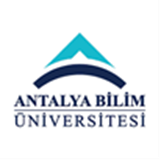 AKTS DERS TANITIM FORMUAKTS DERS TANITIM FORMUAKTS DERS TANITIM FORMUAKTS DERS TANITIM FORMUAKTS DERS TANITIM FORMUAKTS DERS TANITIM FORMUAKTS DERS TANITIM FORMUAKTS DERS TANITIM FORMUAKTS DERS TANITIM FORMUAKTS DERS TANITIM FORMUAKTS DERS TANITIM FORMUAKTS DERS TANITIM FORMUAKTS DERS TANITIM FORMUAKTS DERS TANITIM FORMUAKTS DERS TANITIM FORMUAKTS DERS TANITIM FORMUAKTS DERS TANITIM FORMUAKTS DERS TANITIM FORMUAKTS DERS TANITIM FORMUAKTS DERS TANITIM FORMUAKTS DERS TANITIM FORMUAKTS DERS TANITIM FORMUAKTS DERS TANITIM FORMUAKTS DERS TANITIM FORMUAKTS DERS TANITIM FORMU	I. BÖLÜM (Senato Onayı)	I. BÖLÜM (Senato Onayı)	I. BÖLÜM (Senato Onayı)	I. BÖLÜM (Senato Onayı)	I. BÖLÜM (Senato Onayı)	I. BÖLÜM (Senato Onayı)	I. BÖLÜM (Senato Onayı)	I. BÖLÜM (Senato Onayı)	I. BÖLÜM (Senato Onayı)	I. BÖLÜM (Senato Onayı)	I. BÖLÜM (Senato Onayı)	I. BÖLÜM (Senato Onayı)	I. BÖLÜM (Senato Onayı)	I. BÖLÜM (Senato Onayı)	I. BÖLÜM (Senato Onayı)	I. BÖLÜM (Senato Onayı)	I. BÖLÜM (Senato Onayı)	I. BÖLÜM (Senato Onayı)	I. BÖLÜM (Senato Onayı)	I. BÖLÜM (Senato Onayı)	I. BÖLÜM (Senato Onayı)	I. BÖLÜM (Senato Onayı)	I. BÖLÜM (Senato Onayı)	I. BÖLÜM (Senato Onayı)	I. BÖLÜM (Senato Onayı)	I. BÖLÜM (Senato Onayı)Dersi Açan Fakülte /YOMühendislikMühendislikMühendislikMühendislikMühendislikMühendislikMühendislikMühendislikMühendislikMühendislikMühendislikMühendislikMühendislikMühendislikMühendislikMühendislikMühendislikMühendislikMühendislikMühendislikMühendislikMühendislikMühendislikMühendislikMühendislikDersi Açan Bölümİnşaat Mühendisliğiİnşaat Mühendisliğiİnşaat Mühendisliğiİnşaat Mühendisliğiİnşaat Mühendisliğiİnşaat Mühendisliğiİnşaat Mühendisliğiİnşaat Mühendisliğiİnşaat Mühendisliğiİnşaat Mühendisliğiİnşaat Mühendisliğiİnşaat Mühendisliğiİnşaat Mühendisliğiİnşaat Mühendisliğiİnşaat Mühendisliğiİnşaat Mühendisliğiİnşaat Mühendisliğiİnşaat Mühendisliğiİnşaat Mühendisliğiİnşaat Mühendisliğiİnşaat Mühendisliğiİnşaat Mühendisliğiİnşaat Mühendisliğiİnşaat Mühendisliğiİnşaat MühendisliğiDersi Alan Program (lar)İnşaat Mühendisliğiİnşaat Mühendisliğiİnşaat Mühendisliğiİnşaat Mühendisliğiİnşaat Mühendisliğiİnşaat Mühendisliğiİnşaat Mühendisliğiİnşaat Mühendisliğiİnşaat Mühendisliğiİnşaat Mühendisliğiİnşaat Mühendisliğiİnşaat Mühendisliğiİnşaat MühendisliğiSeçmeliSeçmeliSeçmeliSeçmeliSeçmeliSeçmeliSeçmeliSeçmeliSeçmeliSeçmeliSeçmeliSeçmeliDersi Alan Program (lar)Dersi Alan Program (lar)Ders Kodu CE 483CE 483CE 483CE 483CE 483CE 483CE 483CE 483CE 483CE 483CE 483CE 483CE 483CE 483CE 483CE 483CE 483CE 483CE 483CE 483CE 483CE 483CE 483CE 483CE 483Ders AdıSürdürülebilir Gelişim için MühendislikSürdürülebilir Gelişim için MühendislikSürdürülebilir Gelişim için MühendislikSürdürülebilir Gelişim için MühendislikSürdürülebilir Gelişim için MühendislikSürdürülebilir Gelişim için MühendislikSürdürülebilir Gelişim için MühendislikSürdürülebilir Gelişim için MühendislikSürdürülebilir Gelişim için MühendislikSürdürülebilir Gelişim için MühendislikSürdürülebilir Gelişim için MühendislikSürdürülebilir Gelişim için MühendislikSürdürülebilir Gelişim için MühendislikSürdürülebilir Gelişim için MühendislikSürdürülebilir Gelişim için MühendislikSürdürülebilir Gelişim için MühendislikSürdürülebilir Gelişim için MühendislikSürdürülebilir Gelişim için MühendislikSürdürülebilir Gelişim için MühendislikSürdürülebilir Gelişim için MühendislikSürdürülebilir Gelişim için MühendislikSürdürülebilir Gelişim için MühendislikSürdürülebilir Gelişim için MühendislikSürdürülebilir Gelişim için MühendislikSürdürülebilir Gelişim için MühendislikÖğretim dili İngilizceİngilizceİngilizceİngilizceİngilizceİngilizceİngilizceİngilizceİngilizceİngilizceİngilizceİngilizceİngilizceİngilizceİngilizceİngilizceİngilizceİngilizceİngilizceİngilizceİngilizceİngilizceİngilizceİngilizceİngilizceDers TürüDersDersDersDersDersDersDersDersDersDersDersDersDersDersDersDersDersDersDersDersDersDersDersDersDersDers SeviyesiLisansLisansLisansLisansLisansLisansLisansLisansLisansLisansLisansLisansLisansLisansLisansLisansLisansLisansLisansLisansLisansLisansLisansLisansLisansHaftalık Ders SaatiDers: 3Ders: 3Ders: 3Ders: 3Ders: 3Ders: 3Lab: Lab: Lab: Lab: Lab: Uygulama: Uygulama: Uygulama: Uygulama: Uygulama: Diğer: Diğer: Diğer: Diğer: Diğer: Diğer: Diğer: Diğer: Diğer: AKTS Kredisi5555555555555555555555555Notlandırma TürüHarf notuHarf notuHarf notuHarf notuHarf notuHarf notuHarf notuHarf notuHarf notuHarf notuHarf notuHarf notuHarf notuHarf notuHarf notuHarf notuHarf notuHarf notuHarf notuHarf notuHarf notuHarf notuHarf notuHarf notuHarf notuÖn koşul/larTüm 3. ve 4. Sınıf Mühendislik öğrencilerine açıktır.Tüm 3. ve 4. Sınıf Mühendislik öğrencilerine açıktır.Tüm 3. ve 4. Sınıf Mühendislik öğrencilerine açıktır.Tüm 3. ve 4. Sınıf Mühendislik öğrencilerine açıktır.Tüm 3. ve 4. Sınıf Mühendislik öğrencilerine açıktır.Tüm 3. ve 4. Sınıf Mühendislik öğrencilerine açıktır.Tüm 3. ve 4. Sınıf Mühendislik öğrencilerine açıktır.Tüm 3. ve 4. Sınıf Mühendislik öğrencilerine açıktır.Tüm 3. ve 4. Sınıf Mühendislik öğrencilerine açıktır.Tüm 3. ve 4. Sınıf Mühendislik öğrencilerine açıktır.Tüm 3. ve 4. Sınıf Mühendislik öğrencilerine açıktır.Tüm 3. ve 4. Sınıf Mühendislik öğrencilerine açıktır.Tüm 3. ve 4. Sınıf Mühendislik öğrencilerine açıktır.Tüm 3. ve 4. Sınıf Mühendislik öğrencilerine açıktır.Tüm 3. ve 4. Sınıf Mühendislik öğrencilerine açıktır.Tüm 3. ve 4. Sınıf Mühendislik öğrencilerine açıktır.Tüm 3. ve 4. Sınıf Mühendislik öğrencilerine açıktır.Tüm 3. ve 4. Sınıf Mühendislik öğrencilerine açıktır.Tüm 3. ve 4. Sınıf Mühendislik öğrencilerine açıktır.Tüm 3. ve 4. Sınıf Mühendislik öğrencilerine açıktır.Tüm 3. ve 4. Sınıf Mühendislik öğrencilerine açıktır.Tüm 3. ve 4. Sınıf Mühendislik öğrencilerine açıktır.Tüm 3. ve 4. Sınıf Mühendislik öğrencilerine açıktır.Tüm 3. ve 4. Sınıf Mühendislik öğrencilerine açıktır.Tüm 3. ve 4. Sınıf Mühendislik öğrencilerine açıktır.Yan koşul/lar-------------------------Kayıt Kısıtlaması-------------------------Dersin Amacı Sürdürülebilirliğin tanımını yapabilmek2. Sürdürülebilirlik temasını tanımlamak3.Mühendislik şubelerinin sürdürülebilirlik yönündeki performansını değerlendirmek4. Sürdürülebilirliğin üç temel direğini (Ekonomi, Çevre, Toplum) incelemek.5. Küresel ısınma, iklim değişikliği, su krizleri, enerji gibi sürdürülebilirlik ile ana olgu arasındaki ilişkiyi incelemek6. Hükümetlerin sürdürülebilirlik kıtasını değerlendirmek7. Mühendislik projelerinde sürdürülebilirlik yönündeki maliyet / fayda analizleri yapmak.Sürdürülebilirliğin tanımını yapabilmek2. Sürdürülebilirlik temasını tanımlamak3.Mühendislik şubelerinin sürdürülebilirlik yönündeki performansını değerlendirmek4. Sürdürülebilirliğin üç temel direğini (Ekonomi, Çevre, Toplum) incelemek.5. Küresel ısınma, iklim değişikliği, su krizleri, enerji gibi sürdürülebilirlik ile ana olgu arasındaki ilişkiyi incelemek6. Hükümetlerin sürdürülebilirlik kıtasını değerlendirmek7. Mühendislik projelerinde sürdürülebilirlik yönündeki maliyet / fayda analizleri yapmak.Sürdürülebilirliğin tanımını yapabilmek2. Sürdürülebilirlik temasını tanımlamak3.Mühendislik şubelerinin sürdürülebilirlik yönündeki performansını değerlendirmek4. Sürdürülebilirliğin üç temel direğini (Ekonomi, Çevre, Toplum) incelemek.5. Küresel ısınma, iklim değişikliği, su krizleri, enerji gibi sürdürülebilirlik ile ana olgu arasındaki ilişkiyi incelemek6. Hükümetlerin sürdürülebilirlik kıtasını değerlendirmek7. Mühendislik projelerinde sürdürülebilirlik yönündeki maliyet / fayda analizleri yapmak.Sürdürülebilirliğin tanımını yapabilmek2. Sürdürülebilirlik temasını tanımlamak3.Mühendislik şubelerinin sürdürülebilirlik yönündeki performansını değerlendirmek4. Sürdürülebilirliğin üç temel direğini (Ekonomi, Çevre, Toplum) incelemek.5. Küresel ısınma, iklim değişikliği, su krizleri, enerji gibi sürdürülebilirlik ile ana olgu arasındaki ilişkiyi incelemek6. Hükümetlerin sürdürülebilirlik kıtasını değerlendirmek7. Mühendislik projelerinde sürdürülebilirlik yönündeki maliyet / fayda analizleri yapmak.Sürdürülebilirliğin tanımını yapabilmek2. Sürdürülebilirlik temasını tanımlamak3.Mühendislik şubelerinin sürdürülebilirlik yönündeki performansını değerlendirmek4. Sürdürülebilirliğin üç temel direğini (Ekonomi, Çevre, Toplum) incelemek.5. Küresel ısınma, iklim değişikliği, su krizleri, enerji gibi sürdürülebilirlik ile ana olgu arasındaki ilişkiyi incelemek6. Hükümetlerin sürdürülebilirlik kıtasını değerlendirmek7. Mühendislik projelerinde sürdürülebilirlik yönündeki maliyet / fayda analizleri yapmak.Sürdürülebilirliğin tanımını yapabilmek2. Sürdürülebilirlik temasını tanımlamak3.Mühendislik şubelerinin sürdürülebilirlik yönündeki performansını değerlendirmek4. Sürdürülebilirliğin üç temel direğini (Ekonomi, Çevre, Toplum) incelemek.5. Küresel ısınma, iklim değişikliği, su krizleri, enerji gibi sürdürülebilirlik ile ana olgu arasındaki ilişkiyi incelemek6. Hükümetlerin sürdürülebilirlik kıtasını değerlendirmek7. Mühendislik projelerinde sürdürülebilirlik yönündeki maliyet / fayda analizleri yapmak.Sürdürülebilirliğin tanımını yapabilmek2. Sürdürülebilirlik temasını tanımlamak3.Mühendislik şubelerinin sürdürülebilirlik yönündeki performansını değerlendirmek4. Sürdürülebilirliğin üç temel direğini (Ekonomi, Çevre, Toplum) incelemek.5. Küresel ısınma, iklim değişikliği, su krizleri, enerji gibi sürdürülebilirlik ile ana olgu arasındaki ilişkiyi incelemek6. Hükümetlerin sürdürülebilirlik kıtasını değerlendirmek7. Mühendislik projelerinde sürdürülebilirlik yönündeki maliyet / fayda analizleri yapmak.Sürdürülebilirliğin tanımını yapabilmek2. Sürdürülebilirlik temasını tanımlamak3.Mühendislik şubelerinin sürdürülebilirlik yönündeki performansını değerlendirmek4. Sürdürülebilirliğin üç temel direğini (Ekonomi, Çevre, Toplum) incelemek.5. Küresel ısınma, iklim değişikliği, su krizleri, enerji gibi sürdürülebilirlik ile ana olgu arasındaki ilişkiyi incelemek6. Hükümetlerin sürdürülebilirlik kıtasını değerlendirmek7. Mühendislik projelerinde sürdürülebilirlik yönündeki maliyet / fayda analizleri yapmak.Sürdürülebilirliğin tanımını yapabilmek2. Sürdürülebilirlik temasını tanımlamak3.Mühendislik şubelerinin sürdürülebilirlik yönündeki performansını değerlendirmek4. Sürdürülebilirliğin üç temel direğini (Ekonomi, Çevre, Toplum) incelemek.5. Küresel ısınma, iklim değişikliği, su krizleri, enerji gibi sürdürülebilirlik ile ana olgu arasındaki ilişkiyi incelemek6. Hükümetlerin sürdürülebilirlik kıtasını değerlendirmek7. Mühendislik projelerinde sürdürülebilirlik yönündeki maliyet / fayda analizleri yapmak.Sürdürülebilirliğin tanımını yapabilmek2. Sürdürülebilirlik temasını tanımlamak3.Mühendislik şubelerinin sürdürülebilirlik yönündeki performansını değerlendirmek4. Sürdürülebilirliğin üç temel direğini (Ekonomi, Çevre, Toplum) incelemek.5. Küresel ısınma, iklim değişikliği, su krizleri, enerji gibi sürdürülebilirlik ile ana olgu arasındaki ilişkiyi incelemek6. Hükümetlerin sürdürülebilirlik kıtasını değerlendirmek7. Mühendislik projelerinde sürdürülebilirlik yönündeki maliyet / fayda analizleri yapmak.Sürdürülebilirliğin tanımını yapabilmek2. Sürdürülebilirlik temasını tanımlamak3.Mühendislik şubelerinin sürdürülebilirlik yönündeki performansını değerlendirmek4. Sürdürülebilirliğin üç temel direğini (Ekonomi, Çevre, Toplum) incelemek.5. Küresel ısınma, iklim değişikliği, su krizleri, enerji gibi sürdürülebilirlik ile ana olgu arasındaki ilişkiyi incelemek6. Hükümetlerin sürdürülebilirlik kıtasını değerlendirmek7. Mühendislik projelerinde sürdürülebilirlik yönündeki maliyet / fayda analizleri yapmak.Sürdürülebilirliğin tanımını yapabilmek2. Sürdürülebilirlik temasını tanımlamak3.Mühendislik şubelerinin sürdürülebilirlik yönündeki performansını değerlendirmek4. Sürdürülebilirliğin üç temel direğini (Ekonomi, Çevre, Toplum) incelemek.5. Küresel ısınma, iklim değişikliği, su krizleri, enerji gibi sürdürülebilirlik ile ana olgu arasındaki ilişkiyi incelemek6. Hükümetlerin sürdürülebilirlik kıtasını değerlendirmek7. Mühendislik projelerinde sürdürülebilirlik yönündeki maliyet / fayda analizleri yapmak.Sürdürülebilirliğin tanımını yapabilmek2. Sürdürülebilirlik temasını tanımlamak3.Mühendislik şubelerinin sürdürülebilirlik yönündeki performansını değerlendirmek4. Sürdürülebilirliğin üç temel direğini (Ekonomi, Çevre, Toplum) incelemek.5. Küresel ısınma, iklim değişikliği, su krizleri, enerji gibi sürdürülebilirlik ile ana olgu arasındaki ilişkiyi incelemek6. Hükümetlerin sürdürülebilirlik kıtasını değerlendirmek7. Mühendislik projelerinde sürdürülebilirlik yönündeki maliyet / fayda analizleri yapmak.Sürdürülebilirliğin tanımını yapabilmek2. Sürdürülebilirlik temasını tanımlamak3.Mühendislik şubelerinin sürdürülebilirlik yönündeki performansını değerlendirmek4. Sürdürülebilirliğin üç temel direğini (Ekonomi, Çevre, Toplum) incelemek.5. Küresel ısınma, iklim değişikliği, su krizleri, enerji gibi sürdürülebilirlik ile ana olgu arasındaki ilişkiyi incelemek6. Hükümetlerin sürdürülebilirlik kıtasını değerlendirmek7. Mühendislik projelerinde sürdürülebilirlik yönündeki maliyet / fayda analizleri yapmak.Sürdürülebilirliğin tanımını yapabilmek2. Sürdürülebilirlik temasını tanımlamak3.Mühendislik şubelerinin sürdürülebilirlik yönündeki performansını değerlendirmek4. Sürdürülebilirliğin üç temel direğini (Ekonomi, Çevre, Toplum) incelemek.5. Küresel ısınma, iklim değişikliği, su krizleri, enerji gibi sürdürülebilirlik ile ana olgu arasındaki ilişkiyi incelemek6. Hükümetlerin sürdürülebilirlik kıtasını değerlendirmek7. Mühendislik projelerinde sürdürülebilirlik yönündeki maliyet / fayda analizleri yapmak.Sürdürülebilirliğin tanımını yapabilmek2. Sürdürülebilirlik temasını tanımlamak3.Mühendislik şubelerinin sürdürülebilirlik yönündeki performansını değerlendirmek4. Sürdürülebilirliğin üç temel direğini (Ekonomi, Çevre, Toplum) incelemek.5. Küresel ısınma, iklim değişikliği, su krizleri, enerji gibi sürdürülebilirlik ile ana olgu arasındaki ilişkiyi incelemek6. Hükümetlerin sürdürülebilirlik kıtasını değerlendirmek7. Mühendislik projelerinde sürdürülebilirlik yönündeki maliyet / fayda analizleri yapmak.Sürdürülebilirliğin tanımını yapabilmek2. Sürdürülebilirlik temasını tanımlamak3.Mühendislik şubelerinin sürdürülebilirlik yönündeki performansını değerlendirmek4. Sürdürülebilirliğin üç temel direğini (Ekonomi, Çevre, Toplum) incelemek.5. Küresel ısınma, iklim değişikliği, su krizleri, enerji gibi sürdürülebilirlik ile ana olgu arasındaki ilişkiyi incelemek6. Hükümetlerin sürdürülebilirlik kıtasını değerlendirmek7. Mühendislik projelerinde sürdürülebilirlik yönündeki maliyet / fayda analizleri yapmak.Sürdürülebilirliğin tanımını yapabilmek2. Sürdürülebilirlik temasını tanımlamak3.Mühendislik şubelerinin sürdürülebilirlik yönündeki performansını değerlendirmek4. Sürdürülebilirliğin üç temel direğini (Ekonomi, Çevre, Toplum) incelemek.5. Küresel ısınma, iklim değişikliği, su krizleri, enerji gibi sürdürülebilirlik ile ana olgu arasındaki ilişkiyi incelemek6. Hükümetlerin sürdürülebilirlik kıtasını değerlendirmek7. Mühendislik projelerinde sürdürülebilirlik yönündeki maliyet / fayda analizleri yapmak.Sürdürülebilirliğin tanımını yapabilmek2. Sürdürülebilirlik temasını tanımlamak3.Mühendislik şubelerinin sürdürülebilirlik yönündeki performansını değerlendirmek4. Sürdürülebilirliğin üç temel direğini (Ekonomi, Çevre, Toplum) incelemek.5. Küresel ısınma, iklim değişikliği, su krizleri, enerji gibi sürdürülebilirlik ile ana olgu arasındaki ilişkiyi incelemek6. Hükümetlerin sürdürülebilirlik kıtasını değerlendirmek7. Mühendislik projelerinde sürdürülebilirlik yönündeki maliyet / fayda analizleri yapmak.Sürdürülebilirliğin tanımını yapabilmek2. Sürdürülebilirlik temasını tanımlamak3.Mühendislik şubelerinin sürdürülebilirlik yönündeki performansını değerlendirmek4. Sürdürülebilirliğin üç temel direğini (Ekonomi, Çevre, Toplum) incelemek.5. Küresel ısınma, iklim değişikliği, su krizleri, enerji gibi sürdürülebilirlik ile ana olgu arasındaki ilişkiyi incelemek6. Hükümetlerin sürdürülebilirlik kıtasını değerlendirmek7. Mühendislik projelerinde sürdürülebilirlik yönündeki maliyet / fayda analizleri yapmak.Sürdürülebilirliğin tanımını yapabilmek2. Sürdürülebilirlik temasını tanımlamak3.Mühendislik şubelerinin sürdürülebilirlik yönündeki performansını değerlendirmek4. Sürdürülebilirliğin üç temel direğini (Ekonomi, Çevre, Toplum) incelemek.5. Küresel ısınma, iklim değişikliği, su krizleri, enerji gibi sürdürülebilirlik ile ana olgu arasındaki ilişkiyi incelemek6. Hükümetlerin sürdürülebilirlik kıtasını değerlendirmek7. Mühendislik projelerinde sürdürülebilirlik yönündeki maliyet / fayda analizleri yapmak.Sürdürülebilirliğin tanımını yapabilmek2. Sürdürülebilirlik temasını tanımlamak3.Mühendislik şubelerinin sürdürülebilirlik yönündeki performansını değerlendirmek4. Sürdürülebilirliğin üç temel direğini (Ekonomi, Çevre, Toplum) incelemek.5. Küresel ısınma, iklim değişikliği, su krizleri, enerji gibi sürdürülebilirlik ile ana olgu arasındaki ilişkiyi incelemek6. Hükümetlerin sürdürülebilirlik kıtasını değerlendirmek7. Mühendislik projelerinde sürdürülebilirlik yönündeki maliyet / fayda analizleri yapmak.Sürdürülebilirliğin tanımını yapabilmek2. Sürdürülebilirlik temasını tanımlamak3.Mühendislik şubelerinin sürdürülebilirlik yönündeki performansını değerlendirmek4. Sürdürülebilirliğin üç temel direğini (Ekonomi, Çevre, Toplum) incelemek.5. Küresel ısınma, iklim değişikliği, su krizleri, enerji gibi sürdürülebilirlik ile ana olgu arasındaki ilişkiyi incelemek6. Hükümetlerin sürdürülebilirlik kıtasını değerlendirmek7. Mühendislik projelerinde sürdürülebilirlik yönündeki maliyet / fayda analizleri yapmak.Sürdürülebilirliğin tanımını yapabilmek2. Sürdürülebilirlik temasını tanımlamak3.Mühendislik şubelerinin sürdürülebilirlik yönündeki performansını değerlendirmek4. Sürdürülebilirliğin üç temel direğini (Ekonomi, Çevre, Toplum) incelemek.5. Küresel ısınma, iklim değişikliği, su krizleri, enerji gibi sürdürülebilirlik ile ana olgu arasındaki ilişkiyi incelemek6. Hükümetlerin sürdürülebilirlik kıtasını değerlendirmek7. Mühendislik projelerinde sürdürülebilirlik yönündeki maliyet / fayda analizleri yapmak.Sürdürülebilirliğin tanımını yapabilmek2. Sürdürülebilirlik temasını tanımlamak3.Mühendislik şubelerinin sürdürülebilirlik yönündeki performansını değerlendirmek4. Sürdürülebilirliğin üç temel direğini (Ekonomi, Çevre, Toplum) incelemek.5. Küresel ısınma, iklim değişikliği, su krizleri, enerji gibi sürdürülebilirlik ile ana olgu arasındaki ilişkiyi incelemek6. Hükümetlerin sürdürülebilirlik kıtasını değerlendirmek7. Mühendislik projelerinde sürdürülebilirlik yönündeki maliyet / fayda analizleri yapmak.Ders İçeriği  Bu ders, mühendislikteki sürdürülebilirlik yönleri ve kavramlarını ele almaktadır. Gelecekteki mühendislerin sürdürülebilirliğin hükümetler ve yetkililerin düşünceye dahil edilmesi ve politikaya dahil edilmesinde yol ve yöntemler hakkında bir anlayış geliştirmelerini amaçlıyor. Geleceğin mühendislerini sürdürülebilirliği mühendislik konularında nasıl kullanabileceklerini öğretir. Konular, tasarımdaki sürdürülebilirliği, iklim değişikliğine olan etkilere adaptasyonu artırmayı, insan ve çevre etkileşimini, malzeme geri dönüşümünü ve atıklarını, enerji ve su tüketimini, altyapı değerlendirmesini ve diğer mühendislik projelerini araştırıyor. Kurs ayrıca, mega projeleri için uygulanacak maliyet, avantaj ve çoklu kriter analizi de dahil olmak üzere sürdürülebilir model kentlerin tasarımını ve optimize edilmesini içerir. Bu ders, mühendislikteki sürdürülebilirlik yönleri ve kavramlarını ele almaktadır. Gelecekteki mühendislerin sürdürülebilirliğin hükümetler ve yetkililerin düşünceye dahil edilmesi ve politikaya dahil edilmesinde yol ve yöntemler hakkında bir anlayış geliştirmelerini amaçlıyor. Geleceğin mühendislerini sürdürülebilirliği mühendislik konularında nasıl kullanabileceklerini öğretir. Konular, tasarımdaki sürdürülebilirliği, iklim değişikliğine olan etkilere adaptasyonu artırmayı, insan ve çevre etkileşimini, malzeme geri dönüşümünü ve atıklarını, enerji ve su tüketimini, altyapı değerlendirmesini ve diğer mühendislik projelerini araştırıyor. Kurs ayrıca, mega projeleri için uygulanacak maliyet, avantaj ve çoklu kriter analizi de dahil olmak üzere sürdürülebilir model kentlerin tasarımını ve optimize edilmesini içerir. Bu ders, mühendislikteki sürdürülebilirlik yönleri ve kavramlarını ele almaktadır. Gelecekteki mühendislerin sürdürülebilirliğin hükümetler ve yetkililerin düşünceye dahil edilmesi ve politikaya dahil edilmesinde yol ve yöntemler hakkında bir anlayış geliştirmelerini amaçlıyor. Geleceğin mühendislerini sürdürülebilirliği mühendislik konularında nasıl kullanabileceklerini öğretir. Konular, tasarımdaki sürdürülebilirliği, iklim değişikliğine olan etkilere adaptasyonu artırmayı, insan ve çevre etkileşimini, malzeme geri dönüşümünü ve atıklarını, enerji ve su tüketimini, altyapı değerlendirmesini ve diğer mühendislik projelerini araştırıyor. Kurs ayrıca, mega projeleri için uygulanacak maliyet, avantaj ve çoklu kriter analizi de dahil olmak üzere sürdürülebilir model kentlerin tasarımını ve optimize edilmesini içerir. Bu ders, mühendislikteki sürdürülebilirlik yönleri ve kavramlarını ele almaktadır. Gelecekteki mühendislerin sürdürülebilirliğin hükümetler ve yetkililerin düşünceye dahil edilmesi ve politikaya dahil edilmesinde yol ve yöntemler hakkında bir anlayış geliştirmelerini amaçlıyor. Geleceğin mühendislerini sürdürülebilirliği mühendislik konularında nasıl kullanabileceklerini öğretir. Konular, tasarımdaki sürdürülebilirliği, iklim değişikliğine olan etkilere adaptasyonu artırmayı, insan ve çevre etkileşimini, malzeme geri dönüşümünü ve atıklarını, enerji ve su tüketimini, altyapı değerlendirmesini ve diğer mühendislik projelerini araştırıyor. Kurs ayrıca, mega projeleri için uygulanacak maliyet, avantaj ve çoklu kriter analizi de dahil olmak üzere sürdürülebilir model kentlerin tasarımını ve optimize edilmesini içerir. Bu ders, mühendislikteki sürdürülebilirlik yönleri ve kavramlarını ele almaktadır. Gelecekteki mühendislerin sürdürülebilirliğin hükümetler ve yetkililerin düşünceye dahil edilmesi ve politikaya dahil edilmesinde yol ve yöntemler hakkında bir anlayış geliştirmelerini amaçlıyor. Geleceğin mühendislerini sürdürülebilirliği mühendislik konularında nasıl kullanabileceklerini öğretir. Konular, tasarımdaki sürdürülebilirliği, iklim değişikliğine olan etkilere adaptasyonu artırmayı, insan ve çevre etkileşimini, malzeme geri dönüşümünü ve atıklarını, enerji ve su tüketimini, altyapı değerlendirmesini ve diğer mühendislik projelerini araştırıyor. Kurs ayrıca, mega projeleri için uygulanacak maliyet, avantaj ve çoklu kriter analizi de dahil olmak üzere sürdürülebilir model kentlerin tasarımını ve optimize edilmesini içerir. Bu ders, mühendislikteki sürdürülebilirlik yönleri ve kavramlarını ele almaktadır. Gelecekteki mühendislerin sürdürülebilirliğin hükümetler ve yetkililerin düşünceye dahil edilmesi ve politikaya dahil edilmesinde yol ve yöntemler hakkında bir anlayış geliştirmelerini amaçlıyor. Geleceğin mühendislerini sürdürülebilirliği mühendislik konularında nasıl kullanabileceklerini öğretir. Konular, tasarımdaki sürdürülebilirliği, iklim değişikliğine olan etkilere adaptasyonu artırmayı, insan ve çevre etkileşimini, malzeme geri dönüşümünü ve atıklarını, enerji ve su tüketimini, altyapı değerlendirmesini ve diğer mühendislik projelerini araştırıyor. Kurs ayrıca, mega projeleri için uygulanacak maliyet, avantaj ve çoklu kriter analizi de dahil olmak üzere sürdürülebilir model kentlerin tasarımını ve optimize edilmesini içerir. Bu ders, mühendislikteki sürdürülebilirlik yönleri ve kavramlarını ele almaktadır. Gelecekteki mühendislerin sürdürülebilirliğin hükümetler ve yetkililerin düşünceye dahil edilmesi ve politikaya dahil edilmesinde yol ve yöntemler hakkında bir anlayış geliştirmelerini amaçlıyor. Geleceğin mühendislerini sürdürülebilirliği mühendislik konularında nasıl kullanabileceklerini öğretir. Konular, tasarımdaki sürdürülebilirliği, iklim değişikliğine olan etkilere adaptasyonu artırmayı, insan ve çevre etkileşimini, malzeme geri dönüşümünü ve atıklarını, enerji ve su tüketimini, altyapı değerlendirmesini ve diğer mühendislik projelerini araştırıyor. Kurs ayrıca, mega projeleri için uygulanacak maliyet, avantaj ve çoklu kriter analizi de dahil olmak üzere sürdürülebilir model kentlerin tasarımını ve optimize edilmesini içerir. Bu ders, mühendislikteki sürdürülebilirlik yönleri ve kavramlarını ele almaktadır. Gelecekteki mühendislerin sürdürülebilirliğin hükümetler ve yetkililerin düşünceye dahil edilmesi ve politikaya dahil edilmesinde yol ve yöntemler hakkında bir anlayış geliştirmelerini amaçlıyor. Geleceğin mühendislerini sürdürülebilirliği mühendislik konularında nasıl kullanabileceklerini öğretir. Konular, tasarımdaki sürdürülebilirliği, iklim değişikliğine olan etkilere adaptasyonu artırmayı, insan ve çevre etkileşimini, malzeme geri dönüşümünü ve atıklarını, enerji ve su tüketimini, altyapı değerlendirmesini ve diğer mühendislik projelerini araştırıyor. Kurs ayrıca, mega projeleri için uygulanacak maliyet, avantaj ve çoklu kriter analizi de dahil olmak üzere sürdürülebilir model kentlerin tasarımını ve optimize edilmesini içerir. Bu ders, mühendislikteki sürdürülebilirlik yönleri ve kavramlarını ele almaktadır. Gelecekteki mühendislerin sürdürülebilirliğin hükümetler ve yetkililerin düşünceye dahil edilmesi ve politikaya dahil edilmesinde yol ve yöntemler hakkında bir anlayış geliştirmelerini amaçlıyor. Geleceğin mühendislerini sürdürülebilirliği mühendislik konularında nasıl kullanabileceklerini öğretir. Konular, tasarımdaki sürdürülebilirliği, iklim değişikliğine olan etkilere adaptasyonu artırmayı, insan ve çevre etkileşimini, malzeme geri dönüşümünü ve atıklarını, enerji ve su tüketimini, altyapı değerlendirmesini ve diğer mühendislik projelerini araştırıyor. Kurs ayrıca, mega projeleri için uygulanacak maliyet, avantaj ve çoklu kriter analizi de dahil olmak üzere sürdürülebilir model kentlerin tasarımını ve optimize edilmesini içerir. Bu ders, mühendislikteki sürdürülebilirlik yönleri ve kavramlarını ele almaktadır. Gelecekteki mühendislerin sürdürülebilirliğin hükümetler ve yetkililerin düşünceye dahil edilmesi ve politikaya dahil edilmesinde yol ve yöntemler hakkında bir anlayış geliştirmelerini amaçlıyor. Geleceğin mühendislerini sürdürülebilirliği mühendislik konularında nasıl kullanabileceklerini öğretir. Konular, tasarımdaki sürdürülebilirliği, iklim değişikliğine olan etkilere adaptasyonu artırmayı, insan ve çevre etkileşimini, malzeme geri dönüşümünü ve atıklarını, enerji ve su tüketimini, altyapı değerlendirmesini ve diğer mühendislik projelerini araştırıyor. Kurs ayrıca, mega projeleri için uygulanacak maliyet, avantaj ve çoklu kriter analizi de dahil olmak üzere sürdürülebilir model kentlerin tasarımını ve optimize edilmesini içerir. Bu ders, mühendislikteki sürdürülebilirlik yönleri ve kavramlarını ele almaktadır. Gelecekteki mühendislerin sürdürülebilirliğin hükümetler ve yetkililerin düşünceye dahil edilmesi ve politikaya dahil edilmesinde yol ve yöntemler hakkında bir anlayış geliştirmelerini amaçlıyor. Geleceğin mühendislerini sürdürülebilirliği mühendislik konularında nasıl kullanabileceklerini öğretir. Konular, tasarımdaki sürdürülebilirliği, iklim değişikliğine olan etkilere adaptasyonu artırmayı, insan ve çevre etkileşimini, malzeme geri dönüşümünü ve atıklarını, enerji ve su tüketimini, altyapı değerlendirmesini ve diğer mühendislik projelerini araştırıyor. Kurs ayrıca, mega projeleri için uygulanacak maliyet, avantaj ve çoklu kriter analizi de dahil olmak üzere sürdürülebilir model kentlerin tasarımını ve optimize edilmesini içerir. Bu ders, mühendislikteki sürdürülebilirlik yönleri ve kavramlarını ele almaktadır. Gelecekteki mühendislerin sürdürülebilirliğin hükümetler ve yetkililerin düşünceye dahil edilmesi ve politikaya dahil edilmesinde yol ve yöntemler hakkında bir anlayış geliştirmelerini amaçlıyor. Geleceğin mühendislerini sürdürülebilirliği mühendislik konularında nasıl kullanabileceklerini öğretir. Konular, tasarımdaki sürdürülebilirliği, iklim değişikliğine olan etkilere adaptasyonu artırmayı, insan ve çevre etkileşimini, malzeme geri dönüşümünü ve atıklarını, enerji ve su tüketimini, altyapı değerlendirmesini ve diğer mühendislik projelerini araştırıyor. Kurs ayrıca, mega projeleri için uygulanacak maliyet, avantaj ve çoklu kriter analizi de dahil olmak üzere sürdürülebilir model kentlerin tasarımını ve optimize edilmesini içerir. Bu ders, mühendislikteki sürdürülebilirlik yönleri ve kavramlarını ele almaktadır. Gelecekteki mühendislerin sürdürülebilirliğin hükümetler ve yetkililerin düşünceye dahil edilmesi ve politikaya dahil edilmesinde yol ve yöntemler hakkında bir anlayış geliştirmelerini amaçlıyor. Geleceğin mühendislerini sürdürülebilirliği mühendislik konularında nasıl kullanabileceklerini öğretir. Konular, tasarımdaki sürdürülebilirliği, iklim değişikliğine olan etkilere adaptasyonu artırmayı, insan ve çevre etkileşimini, malzeme geri dönüşümünü ve atıklarını, enerji ve su tüketimini, altyapı değerlendirmesini ve diğer mühendislik projelerini araştırıyor. Kurs ayrıca, mega projeleri için uygulanacak maliyet, avantaj ve çoklu kriter analizi de dahil olmak üzere sürdürülebilir model kentlerin tasarımını ve optimize edilmesini içerir. Bu ders, mühendislikteki sürdürülebilirlik yönleri ve kavramlarını ele almaktadır. Gelecekteki mühendislerin sürdürülebilirliğin hükümetler ve yetkililerin düşünceye dahil edilmesi ve politikaya dahil edilmesinde yol ve yöntemler hakkında bir anlayış geliştirmelerini amaçlıyor. Geleceğin mühendislerini sürdürülebilirliği mühendislik konularında nasıl kullanabileceklerini öğretir. Konular, tasarımdaki sürdürülebilirliği, iklim değişikliğine olan etkilere adaptasyonu artırmayı, insan ve çevre etkileşimini, malzeme geri dönüşümünü ve atıklarını, enerji ve su tüketimini, altyapı değerlendirmesini ve diğer mühendislik projelerini araştırıyor. Kurs ayrıca, mega projeleri için uygulanacak maliyet, avantaj ve çoklu kriter analizi de dahil olmak üzere sürdürülebilir model kentlerin tasarımını ve optimize edilmesini içerir. Bu ders, mühendislikteki sürdürülebilirlik yönleri ve kavramlarını ele almaktadır. Gelecekteki mühendislerin sürdürülebilirliğin hükümetler ve yetkililerin düşünceye dahil edilmesi ve politikaya dahil edilmesinde yol ve yöntemler hakkında bir anlayış geliştirmelerini amaçlıyor. Geleceğin mühendislerini sürdürülebilirliği mühendislik konularında nasıl kullanabileceklerini öğretir. Konular, tasarımdaki sürdürülebilirliği, iklim değişikliğine olan etkilere adaptasyonu artırmayı, insan ve çevre etkileşimini, malzeme geri dönüşümünü ve atıklarını, enerji ve su tüketimini, altyapı değerlendirmesini ve diğer mühendislik projelerini araştırıyor. Kurs ayrıca, mega projeleri için uygulanacak maliyet, avantaj ve çoklu kriter analizi de dahil olmak üzere sürdürülebilir model kentlerin tasarımını ve optimize edilmesini içerir. Bu ders, mühendislikteki sürdürülebilirlik yönleri ve kavramlarını ele almaktadır. Gelecekteki mühendislerin sürdürülebilirliğin hükümetler ve yetkililerin düşünceye dahil edilmesi ve politikaya dahil edilmesinde yol ve yöntemler hakkında bir anlayış geliştirmelerini amaçlıyor. Geleceğin mühendislerini sürdürülebilirliği mühendislik konularında nasıl kullanabileceklerini öğretir. Konular, tasarımdaki sürdürülebilirliği, iklim değişikliğine olan etkilere adaptasyonu artırmayı, insan ve çevre etkileşimini, malzeme geri dönüşümünü ve atıklarını, enerji ve su tüketimini, altyapı değerlendirmesini ve diğer mühendislik projelerini araştırıyor. Kurs ayrıca, mega projeleri için uygulanacak maliyet, avantaj ve çoklu kriter analizi de dahil olmak üzere sürdürülebilir model kentlerin tasarımını ve optimize edilmesini içerir. Bu ders, mühendislikteki sürdürülebilirlik yönleri ve kavramlarını ele almaktadır. Gelecekteki mühendislerin sürdürülebilirliğin hükümetler ve yetkililerin düşünceye dahil edilmesi ve politikaya dahil edilmesinde yol ve yöntemler hakkında bir anlayış geliştirmelerini amaçlıyor. Geleceğin mühendislerini sürdürülebilirliği mühendislik konularında nasıl kullanabileceklerini öğretir. Konular, tasarımdaki sürdürülebilirliği, iklim değişikliğine olan etkilere adaptasyonu artırmayı, insan ve çevre etkileşimini, malzeme geri dönüşümünü ve atıklarını, enerji ve su tüketimini, altyapı değerlendirmesini ve diğer mühendislik projelerini araştırıyor. Kurs ayrıca, mega projeleri için uygulanacak maliyet, avantaj ve çoklu kriter analizi de dahil olmak üzere sürdürülebilir model kentlerin tasarımını ve optimize edilmesini içerir. Bu ders, mühendislikteki sürdürülebilirlik yönleri ve kavramlarını ele almaktadır. Gelecekteki mühendislerin sürdürülebilirliğin hükümetler ve yetkililerin düşünceye dahil edilmesi ve politikaya dahil edilmesinde yol ve yöntemler hakkında bir anlayış geliştirmelerini amaçlıyor. Geleceğin mühendislerini sürdürülebilirliği mühendislik konularında nasıl kullanabileceklerini öğretir. Konular, tasarımdaki sürdürülebilirliği, iklim değişikliğine olan etkilere adaptasyonu artırmayı, insan ve çevre etkileşimini, malzeme geri dönüşümünü ve atıklarını, enerji ve su tüketimini, altyapı değerlendirmesini ve diğer mühendislik projelerini araştırıyor. Kurs ayrıca, mega projeleri için uygulanacak maliyet, avantaj ve çoklu kriter analizi de dahil olmak üzere sürdürülebilir model kentlerin tasarımını ve optimize edilmesini içerir. Bu ders, mühendislikteki sürdürülebilirlik yönleri ve kavramlarını ele almaktadır. Gelecekteki mühendislerin sürdürülebilirliğin hükümetler ve yetkililerin düşünceye dahil edilmesi ve politikaya dahil edilmesinde yol ve yöntemler hakkında bir anlayış geliştirmelerini amaçlıyor. Geleceğin mühendislerini sürdürülebilirliği mühendislik konularında nasıl kullanabileceklerini öğretir. Konular, tasarımdaki sürdürülebilirliği, iklim değişikliğine olan etkilere adaptasyonu artırmayı, insan ve çevre etkileşimini, malzeme geri dönüşümünü ve atıklarını, enerji ve su tüketimini, altyapı değerlendirmesini ve diğer mühendislik projelerini araştırıyor. Kurs ayrıca, mega projeleri için uygulanacak maliyet, avantaj ve çoklu kriter analizi de dahil olmak üzere sürdürülebilir model kentlerin tasarımını ve optimize edilmesini içerir. Bu ders, mühendislikteki sürdürülebilirlik yönleri ve kavramlarını ele almaktadır. Gelecekteki mühendislerin sürdürülebilirliğin hükümetler ve yetkililerin düşünceye dahil edilmesi ve politikaya dahil edilmesinde yol ve yöntemler hakkında bir anlayış geliştirmelerini amaçlıyor. Geleceğin mühendislerini sürdürülebilirliği mühendislik konularında nasıl kullanabileceklerini öğretir. Konular, tasarımdaki sürdürülebilirliği, iklim değişikliğine olan etkilere adaptasyonu artırmayı, insan ve çevre etkileşimini, malzeme geri dönüşümünü ve atıklarını, enerji ve su tüketimini, altyapı değerlendirmesini ve diğer mühendislik projelerini araştırıyor. Kurs ayrıca, mega projeleri için uygulanacak maliyet, avantaj ve çoklu kriter analizi de dahil olmak üzere sürdürülebilir model kentlerin tasarımını ve optimize edilmesini içerir. Bu ders, mühendislikteki sürdürülebilirlik yönleri ve kavramlarını ele almaktadır. Gelecekteki mühendislerin sürdürülebilirliğin hükümetler ve yetkililerin düşünceye dahil edilmesi ve politikaya dahil edilmesinde yol ve yöntemler hakkında bir anlayış geliştirmelerini amaçlıyor. Geleceğin mühendislerini sürdürülebilirliği mühendislik konularında nasıl kullanabileceklerini öğretir. Konular, tasarımdaki sürdürülebilirliği, iklim değişikliğine olan etkilere adaptasyonu artırmayı, insan ve çevre etkileşimini, malzeme geri dönüşümünü ve atıklarını, enerji ve su tüketimini, altyapı değerlendirmesini ve diğer mühendislik projelerini araştırıyor. Kurs ayrıca, mega projeleri için uygulanacak maliyet, avantaj ve çoklu kriter analizi de dahil olmak üzere sürdürülebilir model kentlerin tasarımını ve optimize edilmesini içerir. Bu ders, mühendislikteki sürdürülebilirlik yönleri ve kavramlarını ele almaktadır. Gelecekteki mühendislerin sürdürülebilirliğin hükümetler ve yetkililerin düşünceye dahil edilmesi ve politikaya dahil edilmesinde yol ve yöntemler hakkında bir anlayış geliştirmelerini amaçlıyor. Geleceğin mühendislerini sürdürülebilirliği mühendislik konularında nasıl kullanabileceklerini öğretir. Konular, tasarımdaki sürdürülebilirliği, iklim değişikliğine olan etkilere adaptasyonu artırmayı, insan ve çevre etkileşimini, malzeme geri dönüşümünü ve atıklarını, enerji ve su tüketimini, altyapı değerlendirmesini ve diğer mühendislik projelerini araştırıyor. Kurs ayrıca, mega projeleri için uygulanacak maliyet, avantaj ve çoklu kriter analizi de dahil olmak üzere sürdürülebilir model kentlerin tasarımını ve optimize edilmesini içerir. Bu ders, mühendislikteki sürdürülebilirlik yönleri ve kavramlarını ele almaktadır. Gelecekteki mühendislerin sürdürülebilirliğin hükümetler ve yetkililerin düşünceye dahil edilmesi ve politikaya dahil edilmesinde yol ve yöntemler hakkında bir anlayış geliştirmelerini amaçlıyor. Geleceğin mühendislerini sürdürülebilirliği mühendislik konularında nasıl kullanabileceklerini öğretir. Konular, tasarımdaki sürdürülebilirliği, iklim değişikliğine olan etkilere adaptasyonu artırmayı, insan ve çevre etkileşimini, malzeme geri dönüşümünü ve atıklarını, enerji ve su tüketimini, altyapı değerlendirmesini ve diğer mühendislik projelerini araştırıyor. Kurs ayrıca, mega projeleri için uygulanacak maliyet, avantaj ve çoklu kriter analizi de dahil olmak üzere sürdürülebilir model kentlerin tasarımını ve optimize edilmesini içerir. Bu ders, mühendislikteki sürdürülebilirlik yönleri ve kavramlarını ele almaktadır. Gelecekteki mühendislerin sürdürülebilirliğin hükümetler ve yetkililerin düşünceye dahil edilmesi ve politikaya dahil edilmesinde yol ve yöntemler hakkında bir anlayış geliştirmelerini amaçlıyor. Geleceğin mühendislerini sürdürülebilirliği mühendislik konularında nasıl kullanabileceklerini öğretir. Konular, tasarımdaki sürdürülebilirliği, iklim değişikliğine olan etkilere adaptasyonu artırmayı, insan ve çevre etkileşimini, malzeme geri dönüşümünü ve atıklarını, enerji ve su tüketimini, altyapı değerlendirmesini ve diğer mühendislik projelerini araştırıyor. Kurs ayrıca, mega projeleri için uygulanacak maliyet, avantaj ve çoklu kriter analizi de dahil olmak üzere sürdürülebilir model kentlerin tasarımını ve optimize edilmesini içerir. Bu ders, mühendislikteki sürdürülebilirlik yönleri ve kavramlarını ele almaktadır. Gelecekteki mühendislerin sürdürülebilirliğin hükümetler ve yetkililerin düşünceye dahil edilmesi ve politikaya dahil edilmesinde yol ve yöntemler hakkında bir anlayış geliştirmelerini amaçlıyor. Geleceğin mühendislerini sürdürülebilirliği mühendislik konularında nasıl kullanabileceklerini öğretir. Konular, tasarımdaki sürdürülebilirliği, iklim değişikliğine olan etkilere adaptasyonu artırmayı, insan ve çevre etkileşimini, malzeme geri dönüşümünü ve atıklarını, enerji ve su tüketimini, altyapı değerlendirmesini ve diğer mühendislik projelerini araştırıyor. Kurs ayrıca, mega projeleri için uygulanacak maliyet, avantaj ve çoklu kriter analizi de dahil olmak üzere sürdürülebilir model kentlerin tasarımını ve optimize edilmesini içerir.Öğrenim Çıktıları ÖÇ1ÖÇ11. Sürdürülebilirliğin tanımını öğrenin2. Sürdürülebilirlik Üç Temasını ve onun çapraz ilişkilerini tanımlayabilecektir.3. Sürdürülebilirlik kavramını mühendislik projelerine uygulayabilme.4. Su, enerji, atık, malzeme ve altyapı alanlarındaki sürdürülebilir yönlerini değerlendirebilme5. Sürdürülebilir projelerin maliyet fayda analizi yapın6.Kanalizasyon sistemindeki temel stratejileri optimizasyon kriterleri ile öğrenir.1. Sürdürülebilirliğin tanımını öğrenin2. Sürdürülebilirlik Üç Temasını ve onun çapraz ilişkilerini tanımlayabilecektir.3. Sürdürülebilirlik kavramını mühendislik projelerine uygulayabilme.4. Su, enerji, atık, malzeme ve altyapı alanlarındaki sürdürülebilir yönlerini değerlendirebilme5. Sürdürülebilir projelerin maliyet fayda analizi yapın6.Kanalizasyon sistemindeki temel stratejileri optimizasyon kriterleri ile öğrenir.1. Sürdürülebilirliğin tanımını öğrenin2. Sürdürülebilirlik Üç Temasını ve onun çapraz ilişkilerini tanımlayabilecektir.3. Sürdürülebilirlik kavramını mühendislik projelerine uygulayabilme.4. Su, enerji, atık, malzeme ve altyapı alanlarındaki sürdürülebilir yönlerini değerlendirebilme5. Sürdürülebilir projelerin maliyet fayda analizi yapın6.Kanalizasyon sistemindeki temel stratejileri optimizasyon kriterleri ile öğrenir.1. Sürdürülebilirliğin tanımını öğrenin2. Sürdürülebilirlik Üç Temasını ve onun çapraz ilişkilerini tanımlayabilecektir.3. Sürdürülebilirlik kavramını mühendislik projelerine uygulayabilme.4. Su, enerji, atık, malzeme ve altyapı alanlarındaki sürdürülebilir yönlerini değerlendirebilme5. Sürdürülebilir projelerin maliyet fayda analizi yapın6.Kanalizasyon sistemindeki temel stratejileri optimizasyon kriterleri ile öğrenir.1. Sürdürülebilirliğin tanımını öğrenin2. Sürdürülebilirlik Üç Temasını ve onun çapraz ilişkilerini tanımlayabilecektir.3. Sürdürülebilirlik kavramını mühendislik projelerine uygulayabilme.4. Su, enerji, atık, malzeme ve altyapı alanlarındaki sürdürülebilir yönlerini değerlendirebilme5. Sürdürülebilir projelerin maliyet fayda analizi yapın6.Kanalizasyon sistemindeki temel stratejileri optimizasyon kriterleri ile öğrenir.1. Sürdürülebilirliğin tanımını öğrenin2. Sürdürülebilirlik Üç Temasını ve onun çapraz ilişkilerini tanımlayabilecektir.3. Sürdürülebilirlik kavramını mühendislik projelerine uygulayabilme.4. Su, enerji, atık, malzeme ve altyapı alanlarındaki sürdürülebilir yönlerini değerlendirebilme5. Sürdürülebilir projelerin maliyet fayda analizi yapın6.Kanalizasyon sistemindeki temel stratejileri optimizasyon kriterleri ile öğrenir.1. Sürdürülebilirliğin tanımını öğrenin2. Sürdürülebilirlik Üç Temasını ve onun çapraz ilişkilerini tanımlayabilecektir.3. Sürdürülebilirlik kavramını mühendislik projelerine uygulayabilme.4. Su, enerji, atık, malzeme ve altyapı alanlarındaki sürdürülebilir yönlerini değerlendirebilme5. Sürdürülebilir projelerin maliyet fayda analizi yapın6.Kanalizasyon sistemindeki temel stratejileri optimizasyon kriterleri ile öğrenir.1. Sürdürülebilirliğin tanımını öğrenin2. Sürdürülebilirlik Üç Temasını ve onun çapraz ilişkilerini tanımlayabilecektir.3. Sürdürülebilirlik kavramını mühendislik projelerine uygulayabilme.4. Su, enerji, atık, malzeme ve altyapı alanlarındaki sürdürülebilir yönlerini değerlendirebilme5. Sürdürülebilir projelerin maliyet fayda analizi yapın6.Kanalizasyon sistemindeki temel stratejileri optimizasyon kriterleri ile öğrenir.1. Sürdürülebilirliğin tanımını öğrenin2. Sürdürülebilirlik Üç Temasını ve onun çapraz ilişkilerini tanımlayabilecektir.3. Sürdürülebilirlik kavramını mühendislik projelerine uygulayabilme.4. Su, enerji, atık, malzeme ve altyapı alanlarındaki sürdürülebilir yönlerini değerlendirebilme5. Sürdürülebilir projelerin maliyet fayda analizi yapın6.Kanalizasyon sistemindeki temel stratejileri optimizasyon kriterleri ile öğrenir.1. Sürdürülebilirliğin tanımını öğrenin2. Sürdürülebilirlik Üç Temasını ve onun çapraz ilişkilerini tanımlayabilecektir.3. Sürdürülebilirlik kavramını mühendislik projelerine uygulayabilme.4. Su, enerji, atık, malzeme ve altyapı alanlarındaki sürdürülebilir yönlerini değerlendirebilme5. Sürdürülebilir projelerin maliyet fayda analizi yapın6.Kanalizasyon sistemindeki temel stratejileri optimizasyon kriterleri ile öğrenir.1. Sürdürülebilirliğin tanımını öğrenin2. Sürdürülebilirlik Üç Temasını ve onun çapraz ilişkilerini tanımlayabilecektir.3. Sürdürülebilirlik kavramını mühendislik projelerine uygulayabilme.4. Su, enerji, atık, malzeme ve altyapı alanlarındaki sürdürülebilir yönlerini değerlendirebilme5. Sürdürülebilir projelerin maliyet fayda analizi yapın6.Kanalizasyon sistemindeki temel stratejileri optimizasyon kriterleri ile öğrenir.1. Sürdürülebilirliğin tanımını öğrenin2. Sürdürülebilirlik Üç Temasını ve onun çapraz ilişkilerini tanımlayabilecektir.3. Sürdürülebilirlik kavramını mühendislik projelerine uygulayabilme.4. Su, enerji, atık, malzeme ve altyapı alanlarındaki sürdürülebilir yönlerini değerlendirebilme5. Sürdürülebilir projelerin maliyet fayda analizi yapın6.Kanalizasyon sistemindeki temel stratejileri optimizasyon kriterleri ile öğrenir.1. Sürdürülebilirliğin tanımını öğrenin2. Sürdürülebilirlik Üç Temasını ve onun çapraz ilişkilerini tanımlayabilecektir.3. Sürdürülebilirlik kavramını mühendislik projelerine uygulayabilme.4. Su, enerji, atık, malzeme ve altyapı alanlarındaki sürdürülebilir yönlerini değerlendirebilme5. Sürdürülebilir projelerin maliyet fayda analizi yapın6.Kanalizasyon sistemindeki temel stratejileri optimizasyon kriterleri ile öğrenir.1. Sürdürülebilirliğin tanımını öğrenin2. Sürdürülebilirlik Üç Temasını ve onun çapraz ilişkilerini tanımlayabilecektir.3. Sürdürülebilirlik kavramını mühendislik projelerine uygulayabilme.4. Su, enerji, atık, malzeme ve altyapı alanlarındaki sürdürülebilir yönlerini değerlendirebilme5. Sürdürülebilir projelerin maliyet fayda analizi yapın6.Kanalizasyon sistemindeki temel stratejileri optimizasyon kriterleri ile öğrenir.1. Sürdürülebilirliğin tanımını öğrenin2. Sürdürülebilirlik Üç Temasını ve onun çapraz ilişkilerini tanımlayabilecektir.3. Sürdürülebilirlik kavramını mühendislik projelerine uygulayabilme.4. Su, enerji, atık, malzeme ve altyapı alanlarındaki sürdürülebilir yönlerini değerlendirebilme5. Sürdürülebilir projelerin maliyet fayda analizi yapın6.Kanalizasyon sistemindeki temel stratejileri optimizasyon kriterleri ile öğrenir.1. Sürdürülebilirliğin tanımını öğrenin2. Sürdürülebilirlik Üç Temasını ve onun çapraz ilişkilerini tanımlayabilecektir.3. Sürdürülebilirlik kavramını mühendislik projelerine uygulayabilme.4. Su, enerji, atık, malzeme ve altyapı alanlarındaki sürdürülebilir yönlerini değerlendirebilme5. Sürdürülebilir projelerin maliyet fayda analizi yapın6.Kanalizasyon sistemindeki temel stratejileri optimizasyon kriterleri ile öğrenir.1. Sürdürülebilirliğin tanımını öğrenin2. Sürdürülebilirlik Üç Temasını ve onun çapraz ilişkilerini tanımlayabilecektir.3. Sürdürülebilirlik kavramını mühendislik projelerine uygulayabilme.4. Su, enerji, atık, malzeme ve altyapı alanlarındaki sürdürülebilir yönlerini değerlendirebilme5. Sürdürülebilir projelerin maliyet fayda analizi yapın6.Kanalizasyon sistemindeki temel stratejileri optimizasyon kriterleri ile öğrenir.1. Sürdürülebilirliğin tanımını öğrenin2. Sürdürülebilirlik Üç Temasını ve onun çapraz ilişkilerini tanımlayabilecektir.3. Sürdürülebilirlik kavramını mühendislik projelerine uygulayabilme.4. Su, enerji, atık, malzeme ve altyapı alanlarındaki sürdürülebilir yönlerini değerlendirebilme5. Sürdürülebilir projelerin maliyet fayda analizi yapın6.Kanalizasyon sistemindeki temel stratejileri optimizasyon kriterleri ile öğrenir.1. Sürdürülebilirliğin tanımını öğrenin2. Sürdürülebilirlik Üç Temasını ve onun çapraz ilişkilerini tanımlayabilecektir.3. Sürdürülebilirlik kavramını mühendislik projelerine uygulayabilme.4. Su, enerji, atık, malzeme ve altyapı alanlarındaki sürdürülebilir yönlerini değerlendirebilme5. Sürdürülebilir projelerin maliyet fayda analizi yapın6.Kanalizasyon sistemindeki temel stratejileri optimizasyon kriterleri ile öğrenir.1. Sürdürülebilirliğin tanımını öğrenin2. Sürdürülebilirlik Üç Temasını ve onun çapraz ilişkilerini tanımlayabilecektir.3. Sürdürülebilirlik kavramını mühendislik projelerine uygulayabilme.4. Su, enerji, atık, malzeme ve altyapı alanlarındaki sürdürülebilir yönlerini değerlendirebilme5. Sürdürülebilir projelerin maliyet fayda analizi yapın6.Kanalizasyon sistemindeki temel stratejileri optimizasyon kriterleri ile öğrenir.1. Sürdürülebilirliğin tanımını öğrenin2. Sürdürülebilirlik Üç Temasını ve onun çapraz ilişkilerini tanımlayabilecektir.3. Sürdürülebilirlik kavramını mühendislik projelerine uygulayabilme.4. Su, enerji, atık, malzeme ve altyapı alanlarındaki sürdürülebilir yönlerini değerlendirebilme5. Sürdürülebilir projelerin maliyet fayda analizi yapın6.Kanalizasyon sistemindeki temel stratejileri optimizasyon kriterleri ile öğrenir.1. Sürdürülebilirliğin tanımını öğrenin2. Sürdürülebilirlik Üç Temasını ve onun çapraz ilişkilerini tanımlayabilecektir.3. Sürdürülebilirlik kavramını mühendislik projelerine uygulayabilme.4. Su, enerji, atık, malzeme ve altyapı alanlarındaki sürdürülebilir yönlerini değerlendirebilme5. Sürdürülebilir projelerin maliyet fayda analizi yapın6.Kanalizasyon sistemindeki temel stratejileri optimizasyon kriterleri ile öğrenir.1. Sürdürülebilirliğin tanımını öğrenin2. Sürdürülebilirlik Üç Temasını ve onun çapraz ilişkilerini tanımlayabilecektir.3. Sürdürülebilirlik kavramını mühendislik projelerine uygulayabilme.4. Su, enerji, atık, malzeme ve altyapı alanlarındaki sürdürülebilir yönlerini değerlendirebilme5. Sürdürülebilir projelerin maliyet fayda analizi yapın6.Kanalizasyon sistemindeki temel stratejileri optimizasyon kriterleri ile öğrenir.Öğrenim Çıktıları ÖÇ2ÖÇ21. Sürdürülebilirliğin tanımını öğrenin2. Sürdürülebilirlik Üç Temasını ve onun çapraz ilişkilerini tanımlayabilecektir.3. Sürdürülebilirlik kavramını mühendislik projelerine uygulayabilme.4. Su, enerji, atık, malzeme ve altyapı alanlarındaki sürdürülebilir yönlerini değerlendirebilme5. Sürdürülebilir projelerin maliyet fayda analizi yapın6.Kanalizasyon sistemindeki temel stratejileri optimizasyon kriterleri ile öğrenir.1. Sürdürülebilirliğin tanımını öğrenin2. Sürdürülebilirlik Üç Temasını ve onun çapraz ilişkilerini tanımlayabilecektir.3. Sürdürülebilirlik kavramını mühendislik projelerine uygulayabilme.4. Su, enerji, atık, malzeme ve altyapı alanlarındaki sürdürülebilir yönlerini değerlendirebilme5. Sürdürülebilir projelerin maliyet fayda analizi yapın6.Kanalizasyon sistemindeki temel stratejileri optimizasyon kriterleri ile öğrenir.1. Sürdürülebilirliğin tanımını öğrenin2. Sürdürülebilirlik Üç Temasını ve onun çapraz ilişkilerini tanımlayabilecektir.3. Sürdürülebilirlik kavramını mühendislik projelerine uygulayabilme.4. Su, enerji, atık, malzeme ve altyapı alanlarındaki sürdürülebilir yönlerini değerlendirebilme5. Sürdürülebilir projelerin maliyet fayda analizi yapın6.Kanalizasyon sistemindeki temel stratejileri optimizasyon kriterleri ile öğrenir.1. Sürdürülebilirliğin tanımını öğrenin2. Sürdürülebilirlik Üç Temasını ve onun çapraz ilişkilerini tanımlayabilecektir.3. Sürdürülebilirlik kavramını mühendislik projelerine uygulayabilme.4. Su, enerji, atık, malzeme ve altyapı alanlarındaki sürdürülebilir yönlerini değerlendirebilme5. Sürdürülebilir projelerin maliyet fayda analizi yapın6.Kanalizasyon sistemindeki temel stratejileri optimizasyon kriterleri ile öğrenir.1. Sürdürülebilirliğin tanımını öğrenin2. Sürdürülebilirlik Üç Temasını ve onun çapraz ilişkilerini tanımlayabilecektir.3. Sürdürülebilirlik kavramını mühendislik projelerine uygulayabilme.4. Su, enerji, atık, malzeme ve altyapı alanlarındaki sürdürülebilir yönlerini değerlendirebilme5. Sürdürülebilir projelerin maliyet fayda analizi yapın6.Kanalizasyon sistemindeki temel stratejileri optimizasyon kriterleri ile öğrenir.1. Sürdürülebilirliğin tanımını öğrenin2. Sürdürülebilirlik Üç Temasını ve onun çapraz ilişkilerini tanımlayabilecektir.3. Sürdürülebilirlik kavramını mühendislik projelerine uygulayabilme.4. Su, enerji, atık, malzeme ve altyapı alanlarındaki sürdürülebilir yönlerini değerlendirebilme5. Sürdürülebilir projelerin maliyet fayda analizi yapın6.Kanalizasyon sistemindeki temel stratejileri optimizasyon kriterleri ile öğrenir.1. Sürdürülebilirliğin tanımını öğrenin2. Sürdürülebilirlik Üç Temasını ve onun çapraz ilişkilerini tanımlayabilecektir.3. Sürdürülebilirlik kavramını mühendislik projelerine uygulayabilme.4. Su, enerji, atık, malzeme ve altyapı alanlarındaki sürdürülebilir yönlerini değerlendirebilme5. Sürdürülebilir projelerin maliyet fayda analizi yapın6.Kanalizasyon sistemindeki temel stratejileri optimizasyon kriterleri ile öğrenir.1. Sürdürülebilirliğin tanımını öğrenin2. Sürdürülebilirlik Üç Temasını ve onun çapraz ilişkilerini tanımlayabilecektir.3. Sürdürülebilirlik kavramını mühendislik projelerine uygulayabilme.4. Su, enerji, atık, malzeme ve altyapı alanlarındaki sürdürülebilir yönlerini değerlendirebilme5. Sürdürülebilir projelerin maliyet fayda analizi yapın6.Kanalizasyon sistemindeki temel stratejileri optimizasyon kriterleri ile öğrenir.1. Sürdürülebilirliğin tanımını öğrenin2. Sürdürülebilirlik Üç Temasını ve onun çapraz ilişkilerini tanımlayabilecektir.3. Sürdürülebilirlik kavramını mühendislik projelerine uygulayabilme.4. Su, enerji, atık, malzeme ve altyapı alanlarındaki sürdürülebilir yönlerini değerlendirebilme5. Sürdürülebilir projelerin maliyet fayda analizi yapın6.Kanalizasyon sistemindeki temel stratejileri optimizasyon kriterleri ile öğrenir.1. Sürdürülebilirliğin tanımını öğrenin2. Sürdürülebilirlik Üç Temasını ve onun çapraz ilişkilerini tanımlayabilecektir.3. Sürdürülebilirlik kavramını mühendislik projelerine uygulayabilme.4. Su, enerji, atık, malzeme ve altyapı alanlarındaki sürdürülebilir yönlerini değerlendirebilme5. Sürdürülebilir projelerin maliyet fayda analizi yapın6.Kanalizasyon sistemindeki temel stratejileri optimizasyon kriterleri ile öğrenir.1. Sürdürülebilirliğin tanımını öğrenin2. Sürdürülebilirlik Üç Temasını ve onun çapraz ilişkilerini tanımlayabilecektir.3. Sürdürülebilirlik kavramını mühendislik projelerine uygulayabilme.4. Su, enerji, atık, malzeme ve altyapı alanlarındaki sürdürülebilir yönlerini değerlendirebilme5. Sürdürülebilir projelerin maliyet fayda analizi yapın6.Kanalizasyon sistemindeki temel stratejileri optimizasyon kriterleri ile öğrenir.1. Sürdürülebilirliğin tanımını öğrenin2. Sürdürülebilirlik Üç Temasını ve onun çapraz ilişkilerini tanımlayabilecektir.3. Sürdürülebilirlik kavramını mühendislik projelerine uygulayabilme.4. Su, enerji, atık, malzeme ve altyapı alanlarındaki sürdürülebilir yönlerini değerlendirebilme5. Sürdürülebilir projelerin maliyet fayda analizi yapın6.Kanalizasyon sistemindeki temel stratejileri optimizasyon kriterleri ile öğrenir.1. Sürdürülebilirliğin tanımını öğrenin2. Sürdürülebilirlik Üç Temasını ve onun çapraz ilişkilerini tanımlayabilecektir.3. Sürdürülebilirlik kavramını mühendislik projelerine uygulayabilme.4. Su, enerji, atık, malzeme ve altyapı alanlarındaki sürdürülebilir yönlerini değerlendirebilme5. Sürdürülebilir projelerin maliyet fayda analizi yapın6.Kanalizasyon sistemindeki temel stratejileri optimizasyon kriterleri ile öğrenir.1. Sürdürülebilirliğin tanımını öğrenin2. Sürdürülebilirlik Üç Temasını ve onun çapraz ilişkilerini tanımlayabilecektir.3. Sürdürülebilirlik kavramını mühendislik projelerine uygulayabilme.4. Su, enerji, atık, malzeme ve altyapı alanlarındaki sürdürülebilir yönlerini değerlendirebilme5. Sürdürülebilir projelerin maliyet fayda analizi yapın6.Kanalizasyon sistemindeki temel stratejileri optimizasyon kriterleri ile öğrenir.1. Sürdürülebilirliğin tanımını öğrenin2. Sürdürülebilirlik Üç Temasını ve onun çapraz ilişkilerini tanımlayabilecektir.3. Sürdürülebilirlik kavramını mühendislik projelerine uygulayabilme.4. Su, enerji, atık, malzeme ve altyapı alanlarındaki sürdürülebilir yönlerini değerlendirebilme5. Sürdürülebilir projelerin maliyet fayda analizi yapın6.Kanalizasyon sistemindeki temel stratejileri optimizasyon kriterleri ile öğrenir.1. Sürdürülebilirliğin tanımını öğrenin2. Sürdürülebilirlik Üç Temasını ve onun çapraz ilişkilerini tanımlayabilecektir.3. Sürdürülebilirlik kavramını mühendislik projelerine uygulayabilme.4. Su, enerji, atık, malzeme ve altyapı alanlarındaki sürdürülebilir yönlerini değerlendirebilme5. Sürdürülebilir projelerin maliyet fayda analizi yapın6.Kanalizasyon sistemindeki temel stratejileri optimizasyon kriterleri ile öğrenir.1. Sürdürülebilirliğin tanımını öğrenin2. Sürdürülebilirlik Üç Temasını ve onun çapraz ilişkilerini tanımlayabilecektir.3. Sürdürülebilirlik kavramını mühendislik projelerine uygulayabilme.4. Su, enerji, atık, malzeme ve altyapı alanlarındaki sürdürülebilir yönlerini değerlendirebilme5. Sürdürülebilir projelerin maliyet fayda analizi yapın6.Kanalizasyon sistemindeki temel stratejileri optimizasyon kriterleri ile öğrenir.1. Sürdürülebilirliğin tanımını öğrenin2. Sürdürülebilirlik Üç Temasını ve onun çapraz ilişkilerini tanımlayabilecektir.3. Sürdürülebilirlik kavramını mühendislik projelerine uygulayabilme.4. Su, enerji, atık, malzeme ve altyapı alanlarındaki sürdürülebilir yönlerini değerlendirebilme5. Sürdürülebilir projelerin maliyet fayda analizi yapın6.Kanalizasyon sistemindeki temel stratejileri optimizasyon kriterleri ile öğrenir.1. Sürdürülebilirliğin tanımını öğrenin2. Sürdürülebilirlik Üç Temasını ve onun çapraz ilişkilerini tanımlayabilecektir.3. Sürdürülebilirlik kavramını mühendislik projelerine uygulayabilme.4. Su, enerji, atık, malzeme ve altyapı alanlarındaki sürdürülebilir yönlerini değerlendirebilme5. Sürdürülebilir projelerin maliyet fayda analizi yapın6.Kanalizasyon sistemindeki temel stratejileri optimizasyon kriterleri ile öğrenir.1. Sürdürülebilirliğin tanımını öğrenin2. Sürdürülebilirlik Üç Temasını ve onun çapraz ilişkilerini tanımlayabilecektir.3. Sürdürülebilirlik kavramını mühendislik projelerine uygulayabilme.4. Su, enerji, atık, malzeme ve altyapı alanlarındaki sürdürülebilir yönlerini değerlendirebilme5. Sürdürülebilir projelerin maliyet fayda analizi yapın6.Kanalizasyon sistemindeki temel stratejileri optimizasyon kriterleri ile öğrenir.1. Sürdürülebilirliğin tanımını öğrenin2. Sürdürülebilirlik Üç Temasını ve onun çapraz ilişkilerini tanımlayabilecektir.3. Sürdürülebilirlik kavramını mühendislik projelerine uygulayabilme.4. Su, enerji, atık, malzeme ve altyapı alanlarındaki sürdürülebilir yönlerini değerlendirebilme5. Sürdürülebilir projelerin maliyet fayda analizi yapın6.Kanalizasyon sistemindeki temel stratejileri optimizasyon kriterleri ile öğrenir.1. Sürdürülebilirliğin tanımını öğrenin2. Sürdürülebilirlik Üç Temasını ve onun çapraz ilişkilerini tanımlayabilecektir.3. Sürdürülebilirlik kavramını mühendislik projelerine uygulayabilme.4. Su, enerji, atık, malzeme ve altyapı alanlarındaki sürdürülebilir yönlerini değerlendirebilme5. Sürdürülebilir projelerin maliyet fayda analizi yapın6.Kanalizasyon sistemindeki temel stratejileri optimizasyon kriterleri ile öğrenir.1. Sürdürülebilirliğin tanımını öğrenin2. Sürdürülebilirlik Üç Temasını ve onun çapraz ilişkilerini tanımlayabilecektir.3. Sürdürülebilirlik kavramını mühendislik projelerine uygulayabilme.4. Su, enerji, atık, malzeme ve altyapı alanlarındaki sürdürülebilir yönlerini değerlendirebilme5. Sürdürülebilir projelerin maliyet fayda analizi yapın6.Kanalizasyon sistemindeki temel stratejileri optimizasyon kriterleri ile öğrenir.Öğrenim Çıktıları ÖÇ3ÖÇ31. Sürdürülebilirliğin tanımını öğrenin2. Sürdürülebilirlik Üç Temasını ve onun çapraz ilişkilerini tanımlayabilecektir.3. Sürdürülebilirlik kavramını mühendislik projelerine uygulayabilme.4. Su, enerji, atık, malzeme ve altyapı alanlarındaki sürdürülebilir yönlerini değerlendirebilme5. Sürdürülebilir projelerin maliyet fayda analizi yapın6.Kanalizasyon sistemindeki temel stratejileri optimizasyon kriterleri ile öğrenir.1. Sürdürülebilirliğin tanımını öğrenin2. Sürdürülebilirlik Üç Temasını ve onun çapraz ilişkilerini tanımlayabilecektir.3. Sürdürülebilirlik kavramını mühendislik projelerine uygulayabilme.4. Su, enerji, atık, malzeme ve altyapı alanlarındaki sürdürülebilir yönlerini değerlendirebilme5. Sürdürülebilir projelerin maliyet fayda analizi yapın6.Kanalizasyon sistemindeki temel stratejileri optimizasyon kriterleri ile öğrenir.1. Sürdürülebilirliğin tanımını öğrenin2. Sürdürülebilirlik Üç Temasını ve onun çapraz ilişkilerini tanımlayabilecektir.3. Sürdürülebilirlik kavramını mühendislik projelerine uygulayabilme.4. Su, enerji, atık, malzeme ve altyapı alanlarındaki sürdürülebilir yönlerini değerlendirebilme5. Sürdürülebilir projelerin maliyet fayda analizi yapın6.Kanalizasyon sistemindeki temel stratejileri optimizasyon kriterleri ile öğrenir.1. Sürdürülebilirliğin tanımını öğrenin2. Sürdürülebilirlik Üç Temasını ve onun çapraz ilişkilerini tanımlayabilecektir.3. Sürdürülebilirlik kavramını mühendislik projelerine uygulayabilme.4. Su, enerji, atık, malzeme ve altyapı alanlarındaki sürdürülebilir yönlerini değerlendirebilme5. Sürdürülebilir projelerin maliyet fayda analizi yapın6.Kanalizasyon sistemindeki temel stratejileri optimizasyon kriterleri ile öğrenir.1. Sürdürülebilirliğin tanımını öğrenin2. Sürdürülebilirlik Üç Temasını ve onun çapraz ilişkilerini tanımlayabilecektir.3. Sürdürülebilirlik kavramını mühendislik projelerine uygulayabilme.4. Su, enerji, atık, malzeme ve altyapı alanlarındaki sürdürülebilir yönlerini değerlendirebilme5. Sürdürülebilir projelerin maliyet fayda analizi yapın6.Kanalizasyon sistemindeki temel stratejileri optimizasyon kriterleri ile öğrenir.1. Sürdürülebilirliğin tanımını öğrenin2. Sürdürülebilirlik Üç Temasını ve onun çapraz ilişkilerini tanımlayabilecektir.3. Sürdürülebilirlik kavramını mühendislik projelerine uygulayabilme.4. Su, enerji, atık, malzeme ve altyapı alanlarındaki sürdürülebilir yönlerini değerlendirebilme5. Sürdürülebilir projelerin maliyet fayda analizi yapın6.Kanalizasyon sistemindeki temel stratejileri optimizasyon kriterleri ile öğrenir.1. Sürdürülebilirliğin tanımını öğrenin2. Sürdürülebilirlik Üç Temasını ve onun çapraz ilişkilerini tanımlayabilecektir.3. Sürdürülebilirlik kavramını mühendislik projelerine uygulayabilme.4. Su, enerji, atık, malzeme ve altyapı alanlarındaki sürdürülebilir yönlerini değerlendirebilme5. Sürdürülebilir projelerin maliyet fayda analizi yapın6.Kanalizasyon sistemindeki temel stratejileri optimizasyon kriterleri ile öğrenir.1. Sürdürülebilirliğin tanımını öğrenin2. Sürdürülebilirlik Üç Temasını ve onun çapraz ilişkilerini tanımlayabilecektir.3. Sürdürülebilirlik kavramını mühendislik projelerine uygulayabilme.4. Su, enerji, atık, malzeme ve altyapı alanlarındaki sürdürülebilir yönlerini değerlendirebilme5. Sürdürülebilir projelerin maliyet fayda analizi yapın6.Kanalizasyon sistemindeki temel stratejileri optimizasyon kriterleri ile öğrenir.1. Sürdürülebilirliğin tanımını öğrenin2. Sürdürülebilirlik Üç Temasını ve onun çapraz ilişkilerini tanımlayabilecektir.3. Sürdürülebilirlik kavramını mühendislik projelerine uygulayabilme.4. Su, enerji, atık, malzeme ve altyapı alanlarındaki sürdürülebilir yönlerini değerlendirebilme5. Sürdürülebilir projelerin maliyet fayda analizi yapın6.Kanalizasyon sistemindeki temel stratejileri optimizasyon kriterleri ile öğrenir.1. Sürdürülebilirliğin tanımını öğrenin2. Sürdürülebilirlik Üç Temasını ve onun çapraz ilişkilerini tanımlayabilecektir.3. Sürdürülebilirlik kavramını mühendislik projelerine uygulayabilme.4. Su, enerji, atık, malzeme ve altyapı alanlarındaki sürdürülebilir yönlerini değerlendirebilme5. Sürdürülebilir projelerin maliyet fayda analizi yapın6.Kanalizasyon sistemindeki temel stratejileri optimizasyon kriterleri ile öğrenir.1. Sürdürülebilirliğin tanımını öğrenin2. Sürdürülebilirlik Üç Temasını ve onun çapraz ilişkilerini tanımlayabilecektir.3. Sürdürülebilirlik kavramını mühendislik projelerine uygulayabilme.4. Su, enerji, atık, malzeme ve altyapı alanlarındaki sürdürülebilir yönlerini değerlendirebilme5. Sürdürülebilir projelerin maliyet fayda analizi yapın6.Kanalizasyon sistemindeki temel stratejileri optimizasyon kriterleri ile öğrenir.1. Sürdürülebilirliğin tanımını öğrenin2. Sürdürülebilirlik Üç Temasını ve onun çapraz ilişkilerini tanımlayabilecektir.3. Sürdürülebilirlik kavramını mühendislik projelerine uygulayabilme.4. Su, enerji, atık, malzeme ve altyapı alanlarındaki sürdürülebilir yönlerini değerlendirebilme5. Sürdürülebilir projelerin maliyet fayda analizi yapın6.Kanalizasyon sistemindeki temel stratejileri optimizasyon kriterleri ile öğrenir.1. Sürdürülebilirliğin tanımını öğrenin2. Sürdürülebilirlik Üç Temasını ve onun çapraz ilişkilerini tanımlayabilecektir.3. Sürdürülebilirlik kavramını mühendislik projelerine uygulayabilme.4. Su, enerji, atık, malzeme ve altyapı alanlarındaki sürdürülebilir yönlerini değerlendirebilme5. Sürdürülebilir projelerin maliyet fayda analizi yapın6.Kanalizasyon sistemindeki temel stratejileri optimizasyon kriterleri ile öğrenir.1. Sürdürülebilirliğin tanımını öğrenin2. Sürdürülebilirlik Üç Temasını ve onun çapraz ilişkilerini tanımlayabilecektir.3. Sürdürülebilirlik kavramını mühendislik projelerine uygulayabilme.4. Su, enerji, atık, malzeme ve altyapı alanlarındaki sürdürülebilir yönlerini değerlendirebilme5. Sürdürülebilir projelerin maliyet fayda analizi yapın6.Kanalizasyon sistemindeki temel stratejileri optimizasyon kriterleri ile öğrenir.1. Sürdürülebilirliğin tanımını öğrenin2. Sürdürülebilirlik Üç Temasını ve onun çapraz ilişkilerini tanımlayabilecektir.3. Sürdürülebilirlik kavramını mühendislik projelerine uygulayabilme.4. Su, enerji, atık, malzeme ve altyapı alanlarındaki sürdürülebilir yönlerini değerlendirebilme5. Sürdürülebilir projelerin maliyet fayda analizi yapın6.Kanalizasyon sistemindeki temel stratejileri optimizasyon kriterleri ile öğrenir.1. Sürdürülebilirliğin tanımını öğrenin2. Sürdürülebilirlik Üç Temasını ve onun çapraz ilişkilerini tanımlayabilecektir.3. Sürdürülebilirlik kavramını mühendislik projelerine uygulayabilme.4. Su, enerji, atık, malzeme ve altyapı alanlarındaki sürdürülebilir yönlerini değerlendirebilme5. Sürdürülebilir projelerin maliyet fayda analizi yapın6.Kanalizasyon sistemindeki temel stratejileri optimizasyon kriterleri ile öğrenir.1. Sürdürülebilirliğin tanımını öğrenin2. Sürdürülebilirlik Üç Temasını ve onun çapraz ilişkilerini tanımlayabilecektir.3. Sürdürülebilirlik kavramını mühendislik projelerine uygulayabilme.4. Su, enerji, atık, malzeme ve altyapı alanlarındaki sürdürülebilir yönlerini değerlendirebilme5. Sürdürülebilir projelerin maliyet fayda analizi yapın6.Kanalizasyon sistemindeki temel stratejileri optimizasyon kriterleri ile öğrenir.1. Sürdürülebilirliğin tanımını öğrenin2. Sürdürülebilirlik Üç Temasını ve onun çapraz ilişkilerini tanımlayabilecektir.3. Sürdürülebilirlik kavramını mühendislik projelerine uygulayabilme.4. Su, enerji, atık, malzeme ve altyapı alanlarındaki sürdürülebilir yönlerini değerlendirebilme5. Sürdürülebilir projelerin maliyet fayda analizi yapın6.Kanalizasyon sistemindeki temel stratejileri optimizasyon kriterleri ile öğrenir.1. Sürdürülebilirliğin tanımını öğrenin2. Sürdürülebilirlik Üç Temasını ve onun çapraz ilişkilerini tanımlayabilecektir.3. Sürdürülebilirlik kavramını mühendislik projelerine uygulayabilme.4. Su, enerji, atık, malzeme ve altyapı alanlarındaki sürdürülebilir yönlerini değerlendirebilme5. Sürdürülebilir projelerin maliyet fayda analizi yapın6.Kanalizasyon sistemindeki temel stratejileri optimizasyon kriterleri ile öğrenir.1. Sürdürülebilirliğin tanımını öğrenin2. Sürdürülebilirlik Üç Temasını ve onun çapraz ilişkilerini tanımlayabilecektir.3. Sürdürülebilirlik kavramını mühendislik projelerine uygulayabilme.4. Su, enerji, atık, malzeme ve altyapı alanlarındaki sürdürülebilir yönlerini değerlendirebilme5. Sürdürülebilir projelerin maliyet fayda analizi yapın6.Kanalizasyon sistemindeki temel stratejileri optimizasyon kriterleri ile öğrenir.1. Sürdürülebilirliğin tanımını öğrenin2. Sürdürülebilirlik Üç Temasını ve onun çapraz ilişkilerini tanımlayabilecektir.3. Sürdürülebilirlik kavramını mühendislik projelerine uygulayabilme.4. Su, enerji, atık, malzeme ve altyapı alanlarındaki sürdürülebilir yönlerini değerlendirebilme5. Sürdürülebilir projelerin maliyet fayda analizi yapın6.Kanalizasyon sistemindeki temel stratejileri optimizasyon kriterleri ile öğrenir.1. Sürdürülebilirliğin tanımını öğrenin2. Sürdürülebilirlik Üç Temasını ve onun çapraz ilişkilerini tanımlayabilecektir.3. Sürdürülebilirlik kavramını mühendislik projelerine uygulayabilme.4. Su, enerji, atık, malzeme ve altyapı alanlarındaki sürdürülebilir yönlerini değerlendirebilme5. Sürdürülebilir projelerin maliyet fayda analizi yapın6.Kanalizasyon sistemindeki temel stratejileri optimizasyon kriterleri ile öğrenir.1. Sürdürülebilirliğin tanımını öğrenin2. Sürdürülebilirlik Üç Temasını ve onun çapraz ilişkilerini tanımlayabilecektir.3. Sürdürülebilirlik kavramını mühendislik projelerine uygulayabilme.4. Su, enerji, atık, malzeme ve altyapı alanlarındaki sürdürülebilir yönlerini değerlendirebilme5. Sürdürülebilir projelerin maliyet fayda analizi yapın6.Kanalizasyon sistemindeki temel stratejileri optimizasyon kriterleri ile öğrenir.Öğrenim Çıktıları ÖÇ4ÖÇ41. Sürdürülebilirliğin tanımını öğrenin2. Sürdürülebilirlik Üç Temasını ve onun çapraz ilişkilerini tanımlayabilecektir.3. Sürdürülebilirlik kavramını mühendislik projelerine uygulayabilme.4. Su, enerji, atık, malzeme ve altyapı alanlarındaki sürdürülebilir yönlerini değerlendirebilme5. Sürdürülebilir projelerin maliyet fayda analizi yapın6.Kanalizasyon sistemindeki temel stratejileri optimizasyon kriterleri ile öğrenir.1. Sürdürülebilirliğin tanımını öğrenin2. Sürdürülebilirlik Üç Temasını ve onun çapraz ilişkilerini tanımlayabilecektir.3. Sürdürülebilirlik kavramını mühendislik projelerine uygulayabilme.4. Su, enerji, atık, malzeme ve altyapı alanlarındaki sürdürülebilir yönlerini değerlendirebilme5. Sürdürülebilir projelerin maliyet fayda analizi yapın6.Kanalizasyon sistemindeki temel stratejileri optimizasyon kriterleri ile öğrenir.1. Sürdürülebilirliğin tanımını öğrenin2. Sürdürülebilirlik Üç Temasını ve onun çapraz ilişkilerini tanımlayabilecektir.3. Sürdürülebilirlik kavramını mühendislik projelerine uygulayabilme.4. Su, enerji, atık, malzeme ve altyapı alanlarındaki sürdürülebilir yönlerini değerlendirebilme5. Sürdürülebilir projelerin maliyet fayda analizi yapın6.Kanalizasyon sistemindeki temel stratejileri optimizasyon kriterleri ile öğrenir.1. Sürdürülebilirliğin tanımını öğrenin2. Sürdürülebilirlik Üç Temasını ve onun çapraz ilişkilerini tanımlayabilecektir.3. Sürdürülebilirlik kavramını mühendislik projelerine uygulayabilme.4. Su, enerji, atık, malzeme ve altyapı alanlarındaki sürdürülebilir yönlerini değerlendirebilme5. Sürdürülebilir projelerin maliyet fayda analizi yapın6.Kanalizasyon sistemindeki temel stratejileri optimizasyon kriterleri ile öğrenir.1. Sürdürülebilirliğin tanımını öğrenin2. Sürdürülebilirlik Üç Temasını ve onun çapraz ilişkilerini tanımlayabilecektir.3. Sürdürülebilirlik kavramını mühendislik projelerine uygulayabilme.4. Su, enerji, atık, malzeme ve altyapı alanlarındaki sürdürülebilir yönlerini değerlendirebilme5. Sürdürülebilir projelerin maliyet fayda analizi yapın6.Kanalizasyon sistemindeki temel stratejileri optimizasyon kriterleri ile öğrenir.1. Sürdürülebilirliğin tanımını öğrenin2. Sürdürülebilirlik Üç Temasını ve onun çapraz ilişkilerini tanımlayabilecektir.3. Sürdürülebilirlik kavramını mühendislik projelerine uygulayabilme.4. Su, enerji, atık, malzeme ve altyapı alanlarındaki sürdürülebilir yönlerini değerlendirebilme5. Sürdürülebilir projelerin maliyet fayda analizi yapın6.Kanalizasyon sistemindeki temel stratejileri optimizasyon kriterleri ile öğrenir.1. Sürdürülebilirliğin tanımını öğrenin2. Sürdürülebilirlik Üç Temasını ve onun çapraz ilişkilerini tanımlayabilecektir.3. Sürdürülebilirlik kavramını mühendislik projelerine uygulayabilme.4. Su, enerji, atık, malzeme ve altyapı alanlarındaki sürdürülebilir yönlerini değerlendirebilme5. Sürdürülebilir projelerin maliyet fayda analizi yapın6.Kanalizasyon sistemindeki temel stratejileri optimizasyon kriterleri ile öğrenir.1. Sürdürülebilirliğin tanımını öğrenin2. Sürdürülebilirlik Üç Temasını ve onun çapraz ilişkilerini tanımlayabilecektir.3. Sürdürülebilirlik kavramını mühendislik projelerine uygulayabilme.4. Su, enerji, atık, malzeme ve altyapı alanlarındaki sürdürülebilir yönlerini değerlendirebilme5. Sürdürülebilir projelerin maliyet fayda analizi yapın6.Kanalizasyon sistemindeki temel stratejileri optimizasyon kriterleri ile öğrenir.1. Sürdürülebilirliğin tanımını öğrenin2. Sürdürülebilirlik Üç Temasını ve onun çapraz ilişkilerini tanımlayabilecektir.3. Sürdürülebilirlik kavramını mühendislik projelerine uygulayabilme.4. Su, enerji, atık, malzeme ve altyapı alanlarındaki sürdürülebilir yönlerini değerlendirebilme5. Sürdürülebilir projelerin maliyet fayda analizi yapın6.Kanalizasyon sistemindeki temel stratejileri optimizasyon kriterleri ile öğrenir.1. Sürdürülebilirliğin tanımını öğrenin2. Sürdürülebilirlik Üç Temasını ve onun çapraz ilişkilerini tanımlayabilecektir.3. Sürdürülebilirlik kavramını mühendislik projelerine uygulayabilme.4. Su, enerji, atık, malzeme ve altyapı alanlarındaki sürdürülebilir yönlerini değerlendirebilme5. Sürdürülebilir projelerin maliyet fayda analizi yapın6.Kanalizasyon sistemindeki temel stratejileri optimizasyon kriterleri ile öğrenir.1. Sürdürülebilirliğin tanımını öğrenin2. Sürdürülebilirlik Üç Temasını ve onun çapraz ilişkilerini tanımlayabilecektir.3. Sürdürülebilirlik kavramını mühendislik projelerine uygulayabilme.4. Su, enerji, atık, malzeme ve altyapı alanlarındaki sürdürülebilir yönlerini değerlendirebilme5. Sürdürülebilir projelerin maliyet fayda analizi yapın6.Kanalizasyon sistemindeki temel stratejileri optimizasyon kriterleri ile öğrenir.1. Sürdürülebilirliğin tanımını öğrenin2. Sürdürülebilirlik Üç Temasını ve onun çapraz ilişkilerini tanımlayabilecektir.3. Sürdürülebilirlik kavramını mühendislik projelerine uygulayabilme.4. Su, enerji, atık, malzeme ve altyapı alanlarındaki sürdürülebilir yönlerini değerlendirebilme5. Sürdürülebilir projelerin maliyet fayda analizi yapın6.Kanalizasyon sistemindeki temel stratejileri optimizasyon kriterleri ile öğrenir.1. Sürdürülebilirliğin tanımını öğrenin2. Sürdürülebilirlik Üç Temasını ve onun çapraz ilişkilerini tanımlayabilecektir.3. Sürdürülebilirlik kavramını mühendislik projelerine uygulayabilme.4. Su, enerji, atık, malzeme ve altyapı alanlarındaki sürdürülebilir yönlerini değerlendirebilme5. Sürdürülebilir projelerin maliyet fayda analizi yapın6.Kanalizasyon sistemindeki temel stratejileri optimizasyon kriterleri ile öğrenir.1. Sürdürülebilirliğin tanımını öğrenin2. Sürdürülebilirlik Üç Temasını ve onun çapraz ilişkilerini tanımlayabilecektir.3. Sürdürülebilirlik kavramını mühendislik projelerine uygulayabilme.4. Su, enerji, atık, malzeme ve altyapı alanlarındaki sürdürülebilir yönlerini değerlendirebilme5. Sürdürülebilir projelerin maliyet fayda analizi yapın6.Kanalizasyon sistemindeki temel stratejileri optimizasyon kriterleri ile öğrenir.1. Sürdürülebilirliğin tanımını öğrenin2. Sürdürülebilirlik Üç Temasını ve onun çapraz ilişkilerini tanımlayabilecektir.3. Sürdürülebilirlik kavramını mühendislik projelerine uygulayabilme.4. Su, enerji, atık, malzeme ve altyapı alanlarındaki sürdürülebilir yönlerini değerlendirebilme5. Sürdürülebilir projelerin maliyet fayda analizi yapın6.Kanalizasyon sistemindeki temel stratejileri optimizasyon kriterleri ile öğrenir.1. Sürdürülebilirliğin tanımını öğrenin2. Sürdürülebilirlik Üç Temasını ve onun çapraz ilişkilerini tanımlayabilecektir.3. Sürdürülebilirlik kavramını mühendislik projelerine uygulayabilme.4. Su, enerji, atık, malzeme ve altyapı alanlarındaki sürdürülebilir yönlerini değerlendirebilme5. Sürdürülebilir projelerin maliyet fayda analizi yapın6.Kanalizasyon sistemindeki temel stratejileri optimizasyon kriterleri ile öğrenir.1. Sürdürülebilirliğin tanımını öğrenin2. Sürdürülebilirlik Üç Temasını ve onun çapraz ilişkilerini tanımlayabilecektir.3. Sürdürülebilirlik kavramını mühendislik projelerine uygulayabilme.4. Su, enerji, atık, malzeme ve altyapı alanlarındaki sürdürülebilir yönlerini değerlendirebilme5. Sürdürülebilir projelerin maliyet fayda analizi yapın6.Kanalizasyon sistemindeki temel stratejileri optimizasyon kriterleri ile öğrenir.1. Sürdürülebilirliğin tanımını öğrenin2. Sürdürülebilirlik Üç Temasını ve onun çapraz ilişkilerini tanımlayabilecektir.3. Sürdürülebilirlik kavramını mühendislik projelerine uygulayabilme.4. Su, enerji, atık, malzeme ve altyapı alanlarındaki sürdürülebilir yönlerini değerlendirebilme5. Sürdürülebilir projelerin maliyet fayda analizi yapın6.Kanalizasyon sistemindeki temel stratejileri optimizasyon kriterleri ile öğrenir.1. Sürdürülebilirliğin tanımını öğrenin2. Sürdürülebilirlik Üç Temasını ve onun çapraz ilişkilerini tanımlayabilecektir.3. Sürdürülebilirlik kavramını mühendislik projelerine uygulayabilme.4. Su, enerji, atık, malzeme ve altyapı alanlarındaki sürdürülebilir yönlerini değerlendirebilme5. Sürdürülebilir projelerin maliyet fayda analizi yapın6.Kanalizasyon sistemindeki temel stratejileri optimizasyon kriterleri ile öğrenir.1. Sürdürülebilirliğin tanımını öğrenin2. Sürdürülebilirlik Üç Temasını ve onun çapraz ilişkilerini tanımlayabilecektir.3. Sürdürülebilirlik kavramını mühendislik projelerine uygulayabilme.4. Su, enerji, atık, malzeme ve altyapı alanlarındaki sürdürülebilir yönlerini değerlendirebilme5. Sürdürülebilir projelerin maliyet fayda analizi yapın6.Kanalizasyon sistemindeki temel stratejileri optimizasyon kriterleri ile öğrenir.1. Sürdürülebilirliğin tanımını öğrenin2. Sürdürülebilirlik Üç Temasını ve onun çapraz ilişkilerini tanımlayabilecektir.3. Sürdürülebilirlik kavramını mühendislik projelerine uygulayabilme.4. Su, enerji, atık, malzeme ve altyapı alanlarındaki sürdürülebilir yönlerini değerlendirebilme5. Sürdürülebilir projelerin maliyet fayda analizi yapın6.Kanalizasyon sistemindeki temel stratejileri optimizasyon kriterleri ile öğrenir.1. Sürdürülebilirliğin tanımını öğrenin2. Sürdürülebilirlik Üç Temasını ve onun çapraz ilişkilerini tanımlayabilecektir.3. Sürdürülebilirlik kavramını mühendislik projelerine uygulayabilme.4. Su, enerji, atık, malzeme ve altyapı alanlarındaki sürdürülebilir yönlerini değerlendirebilme5. Sürdürülebilir projelerin maliyet fayda analizi yapın6.Kanalizasyon sistemindeki temel stratejileri optimizasyon kriterleri ile öğrenir.1. Sürdürülebilirliğin tanımını öğrenin2. Sürdürülebilirlik Üç Temasını ve onun çapraz ilişkilerini tanımlayabilecektir.3. Sürdürülebilirlik kavramını mühendislik projelerine uygulayabilme.4. Su, enerji, atık, malzeme ve altyapı alanlarındaki sürdürülebilir yönlerini değerlendirebilme5. Sürdürülebilir projelerin maliyet fayda analizi yapın6.Kanalizasyon sistemindeki temel stratejileri optimizasyon kriterleri ile öğrenir.Öğrenim Çıktıları ÖÇ5ÖÇ51. Sürdürülebilirliğin tanımını öğrenin2. Sürdürülebilirlik Üç Temasını ve onun çapraz ilişkilerini tanımlayabilecektir.3. Sürdürülebilirlik kavramını mühendislik projelerine uygulayabilme.4. Su, enerji, atık, malzeme ve altyapı alanlarındaki sürdürülebilir yönlerini değerlendirebilme5. Sürdürülebilir projelerin maliyet fayda analizi yapın6.Kanalizasyon sistemindeki temel stratejileri optimizasyon kriterleri ile öğrenir.1. Sürdürülebilirliğin tanımını öğrenin2. Sürdürülebilirlik Üç Temasını ve onun çapraz ilişkilerini tanımlayabilecektir.3. Sürdürülebilirlik kavramını mühendislik projelerine uygulayabilme.4. Su, enerji, atık, malzeme ve altyapı alanlarındaki sürdürülebilir yönlerini değerlendirebilme5. Sürdürülebilir projelerin maliyet fayda analizi yapın6.Kanalizasyon sistemindeki temel stratejileri optimizasyon kriterleri ile öğrenir.1. Sürdürülebilirliğin tanımını öğrenin2. Sürdürülebilirlik Üç Temasını ve onun çapraz ilişkilerini tanımlayabilecektir.3. Sürdürülebilirlik kavramını mühendislik projelerine uygulayabilme.4. Su, enerji, atık, malzeme ve altyapı alanlarındaki sürdürülebilir yönlerini değerlendirebilme5. Sürdürülebilir projelerin maliyet fayda analizi yapın6.Kanalizasyon sistemindeki temel stratejileri optimizasyon kriterleri ile öğrenir.1. Sürdürülebilirliğin tanımını öğrenin2. Sürdürülebilirlik Üç Temasını ve onun çapraz ilişkilerini tanımlayabilecektir.3. Sürdürülebilirlik kavramını mühendislik projelerine uygulayabilme.4. Su, enerji, atık, malzeme ve altyapı alanlarındaki sürdürülebilir yönlerini değerlendirebilme5. Sürdürülebilir projelerin maliyet fayda analizi yapın6.Kanalizasyon sistemindeki temel stratejileri optimizasyon kriterleri ile öğrenir.1. Sürdürülebilirliğin tanımını öğrenin2. Sürdürülebilirlik Üç Temasını ve onun çapraz ilişkilerini tanımlayabilecektir.3. Sürdürülebilirlik kavramını mühendislik projelerine uygulayabilme.4. Su, enerji, atık, malzeme ve altyapı alanlarındaki sürdürülebilir yönlerini değerlendirebilme5. Sürdürülebilir projelerin maliyet fayda analizi yapın6.Kanalizasyon sistemindeki temel stratejileri optimizasyon kriterleri ile öğrenir.1. Sürdürülebilirliğin tanımını öğrenin2. Sürdürülebilirlik Üç Temasını ve onun çapraz ilişkilerini tanımlayabilecektir.3. Sürdürülebilirlik kavramını mühendislik projelerine uygulayabilme.4. Su, enerji, atık, malzeme ve altyapı alanlarındaki sürdürülebilir yönlerini değerlendirebilme5. Sürdürülebilir projelerin maliyet fayda analizi yapın6.Kanalizasyon sistemindeki temel stratejileri optimizasyon kriterleri ile öğrenir.1. Sürdürülebilirliğin tanımını öğrenin2. Sürdürülebilirlik Üç Temasını ve onun çapraz ilişkilerini tanımlayabilecektir.3. Sürdürülebilirlik kavramını mühendislik projelerine uygulayabilme.4. Su, enerji, atık, malzeme ve altyapı alanlarındaki sürdürülebilir yönlerini değerlendirebilme5. Sürdürülebilir projelerin maliyet fayda analizi yapın6.Kanalizasyon sistemindeki temel stratejileri optimizasyon kriterleri ile öğrenir.1. Sürdürülebilirliğin tanımını öğrenin2. Sürdürülebilirlik Üç Temasını ve onun çapraz ilişkilerini tanımlayabilecektir.3. Sürdürülebilirlik kavramını mühendislik projelerine uygulayabilme.4. Su, enerji, atık, malzeme ve altyapı alanlarındaki sürdürülebilir yönlerini değerlendirebilme5. Sürdürülebilir projelerin maliyet fayda analizi yapın6.Kanalizasyon sistemindeki temel stratejileri optimizasyon kriterleri ile öğrenir.1. Sürdürülebilirliğin tanımını öğrenin2. Sürdürülebilirlik Üç Temasını ve onun çapraz ilişkilerini tanımlayabilecektir.3. Sürdürülebilirlik kavramını mühendislik projelerine uygulayabilme.4. Su, enerji, atık, malzeme ve altyapı alanlarındaki sürdürülebilir yönlerini değerlendirebilme5. Sürdürülebilir projelerin maliyet fayda analizi yapın6.Kanalizasyon sistemindeki temel stratejileri optimizasyon kriterleri ile öğrenir.1. Sürdürülebilirliğin tanımını öğrenin2. Sürdürülebilirlik Üç Temasını ve onun çapraz ilişkilerini tanımlayabilecektir.3. Sürdürülebilirlik kavramını mühendislik projelerine uygulayabilme.4. Su, enerji, atık, malzeme ve altyapı alanlarındaki sürdürülebilir yönlerini değerlendirebilme5. Sürdürülebilir projelerin maliyet fayda analizi yapın6.Kanalizasyon sistemindeki temel stratejileri optimizasyon kriterleri ile öğrenir.1. Sürdürülebilirliğin tanımını öğrenin2. Sürdürülebilirlik Üç Temasını ve onun çapraz ilişkilerini tanımlayabilecektir.3. Sürdürülebilirlik kavramını mühendislik projelerine uygulayabilme.4. Su, enerji, atık, malzeme ve altyapı alanlarındaki sürdürülebilir yönlerini değerlendirebilme5. Sürdürülebilir projelerin maliyet fayda analizi yapın6.Kanalizasyon sistemindeki temel stratejileri optimizasyon kriterleri ile öğrenir.1. Sürdürülebilirliğin tanımını öğrenin2. Sürdürülebilirlik Üç Temasını ve onun çapraz ilişkilerini tanımlayabilecektir.3. Sürdürülebilirlik kavramını mühendislik projelerine uygulayabilme.4. Su, enerji, atık, malzeme ve altyapı alanlarındaki sürdürülebilir yönlerini değerlendirebilme5. Sürdürülebilir projelerin maliyet fayda analizi yapın6.Kanalizasyon sistemindeki temel stratejileri optimizasyon kriterleri ile öğrenir.1. Sürdürülebilirliğin tanımını öğrenin2. Sürdürülebilirlik Üç Temasını ve onun çapraz ilişkilerini tanımlayabilecektir.3. Sürdürülebilirlik kavramını mühendislik projelerine uygulayabilme.4. Su, enerji, atık, malzeme ve altyapı alanlarındaki sürdürülebilir yönlerini değerlendirebilme5. Sürdürülebilir projelerin maliyet fayda analizi yapın6.Kanalizasyon sistemindeki temel stratejileri optimizasyon kriterleri ile öğrenir.1. Sürdürülebilirliğin tanımını öğrenin2. Sürdürülebilirlik Üç Temasını ve onun çapraz ilişkilerini tanımlayabilecektir.3. Sürdürülebilirlik kavramını mühendislik projelerine uygulayabilme.4. Su, enerji, atık, malzeme ve altyapı alanlarındaki sürdürülebilir yönlerini değerlendirebilme5. Sürdürülebilir projelerin maliyet fayda analizi yapın6.Kanalizasyon sistemindeki temel stratejileri optimizasyon kriterleri ile öğrenir.1. Sürdürülebilirliğin tanımını öğrenin2. Sürdürülebilirlik Üç Temasını ve onun çapraz ilişkilerini tanımlayabilecektir.3. Sürdürülebilirlik kavramını mühendislik projelerine uygulayabilme.4. Su, enerji, atık, malzeme ve altyapı alanlarındaki sürdürülebilir yönlerini değerlendirebilme5. Sürdürülebilir projelerin maliyet fayda analizi yapın6.Kanalizasyon sistemindeki temel stratejileri optimizasyon kriterleri ile öğrenir.1. Sürdürülebilirliğin tanımını öğrenin2. Sürdürülebilirlik Üç Temasını ve onun çapraz ilişkilerini tanımlayabilecektir.3. Sürdürülebilirlik kavramını mühendislik projelerine uygulayabilme.4. Su, enerji, atık, malzeme ve altyapı alanlarındaki sürdürülebilir yönlerini değerlendirebilme5. Sürdürülebilir projelerin maliyet fayda analizi yapın6.Kanalizasyon sistemindeki temel stratejileri optimizasyon kriterleri ile öğrenir.1. Sürdürülebilirliğin tanımını öğrenin2. Sürdürülebilirlik Üç Temasını ve onun çapraz ilişkilerini tanımlayabilecektir.3. Sürdürülebilirlik kavramını mühendislik projelerine uygulayabilme.4. Su, enerji, atık, malzeme ve altyapı alanlarındaki sürdürülebilir yönlerini değerlendirebilme5. Sürdürülebilir projelerin maliyet fayda analizi yapın6.Kanalizasyon sistemindeki temel stratejileri optimizasyon kriterleri ile öğrenir.1. Sürdürülebilirliğin tanımını öğrenin2. Sürdürülebilirlik Üç Temasını ve onun çapraz ilişkilerini tanımlayabilecektir.3. Sürdürülebilirlik kavramını mühendislik projelerine uygulayabilme.4. Su, enerji, atık, malzeme ve altyapı alanlarındaki sürdürülebilir yönlerini değerlendirebilme5. Sürdürülebilir projelerin maliyet fayda analizi yapın6.Kanalizasyon sistemindeki temel stratejileri optimizasyon kriterleri ile öğrenir.1. Sürdürülebilirliğin tanımını öğrenin2. Sürdürülebilirlik Üç Temasını ve onun çapraz ilişkilerini tanımlayabilecektir.3. Sürdürülebilirlik kavramını mühendislik projelerine uygulayabilme.4. Su, enerji, atık, malzeme ve altyapı alanlarındaki sürdürülebilir yönlerini değerlendirebilme5. Sürdürülebilir projelerin maliyet fayda analizi yapın6.Kanalizasyon sistemindeki temel stratejileri optimizasyon kriterleri ile öğrenir.1. Sürdürülebilirliğin tanımını öğrenin2. Sürdürülebilirlik Üç Temasını ve onun çapraz ilişkilerini tanımlayabilecektir.3. Sürdürülebilirlik kavramını mühendislik projelerine uygulayabilme.4. Su, enerji, atık, malzeme ve altyapı alanlarındaki sürdürülebilir yönlerini değerlendirebilme5. Sürdürülebilir projelerin maliyet fayda analizi yapın6.Kanalizasyon sistemindeki temel stratejileri optimizasyon kriterleri ile öğrenir.1. Sürdürülebilirliğin tanımını öğrenin2. Sürdürülebilirlik Üç Temasını ve onun çapraz ilişkilerini tanımlayabilecektir.3. Sürdürülebilirlik kavramını mühendislik projelerine uygulayabilme.4. Su, enerji, atık, malzeme ve altyapı alanlarındaki sürdürülebilir yönlerini değerlendirebilme5. Sürdürülebilir projelerin maliyet fayda analizi yapın6.Kanalizasyon sistemindeki temel stratejileri optimizasyon kriterleri ile öğrenir.1. Sürdürülebilirliğin tanımını öğrenin2. Sürdürülebilirlik Üç Temasını ve onun çapraz ilişkilerini tanımlayabilecektir.3. Sürdürülebilirlik kavramını mühendislik projelerine uygulayabilme.4. Su, enerji, atık, malzeme ve altyapı alanlarındaki sürdürülebilir yönlerini değerlendirebilme5. Sürdürülebilir projelerin maliyet fayda analizi yapın6.Kanalizasyon sistemindeki temel stratejileri optimizasyon kriterleri ile öğrenir.1. Sürdürülebilirliğin tanımını öğrenin2. Sürdürülebilirlik Üç Temasını ve onun çapraz ilişkilerini tanımlayabilecektir.3. Sürdürülebilirlik kavramını mühendislik projelerine uygulayabilme.4. Su, enerji, atık, malzeme ve altyapı alanlarındaki sürdürülebilir yönlerini değerlendirebilme5. Sürdürülebilir projelerin maliyet fayda analizi yapın6.Kanalizasyon sistemindeki temel stratejileri optimizasyon kriterleri ile öğrenir.Öğrenim Çıktıları ÖÇ6ÖÇ61. Sürdürülebilirliğin tanımını öğrenin2. Sürdürülebilirlik Üç Temasını ve onun çapraz ilişkilerini tanımlayabilecektir.3. Sürdürülebilirlik kavramını mühendislik projelerine uygulayabilme.4. Su, enerji, atık, malzeme ve altyapı alanlarındaki sürdürülebilir yönlerini değerlendirebilme5. Sürdürülebilir projelerin maliyet fayda analizi yapın6.Kanalizasyon sistemindeki temel stratejileri optimizasyon kriterleri ile öğrenir.1. Sürdürülebilirliğin tanımını öğrenin2. Sürdürülebilirlik Üç Temasını ve onun çapraz ilişkilerini tanımlayabilecektir.3. Sürdürülebilirlik kavramını mühendislik projelerine uygulayabilme.4. Su, enerji, atık, malzeme ve altyapı alanlarındaki sürdürülebilir yönlerini değerlendirebilme5. Sürdürülebilir projelerin maliyet fayda analizi yapın6.Kanalizasyon sistemindeki temel stratejileri optimizasyon kriterleri ile öğrenir.1. Sürdürülebilirliğin tanımını öğrenin2. Sürdürülebilirlik Üç Temasını ve onun çapraz ilişkilerini tanımlayabilecektir.3. Sürdürülebilirlik kavramını mühendislik projelerine uygulayabilme.4. Su, enerji, atık, malzeme ve altyapı alanlarındaki sürdürülebilir yönlerini değerlendirebilme5. Sürdürülebilir projelerin maliyet fayda analizi yapın6.Kanalizasyon sistemindeki temel stratejileri optimizasyon kriterleri ile öğrenir.1. Sürdürülebilirliğin tanımını öğrenin2. Sürdürülebilirlik Üç Temasını ve onun çapraz ilişkilerini tanımlayabilecektir.3. Sürdürülebilirlik kavramını mühendislik projelerine uygulayabilme.4. Su, enerji, atık, malzeme ve altyapı alanlarındaki sürdürülebilir yönlerini değerlendirebilme5. Sürdürülebilir projelerin maliyet fayda analizi yapın6.Kanalizasyon sistemindeki temel stratejileri optimizasyon kriterleri ile öğrenir.1. Sürdürülebilirliğin tanımını öğrenin2. Sürdürülebilirlik Üç Temasını ve onun çapraz ilişkilerini tanımlayabilecektir.3. Sürdürülebilirlik kavramını mühendislik projelerine uygulayabilme.4. Su, enerji, atık, malzeme ve altyapı alanlarındaki sürdürülebilir yönlerini değerlendirebilme5. Sürdürülebilir projelerin maliyet fayda analizi yapın6.Kanalizasyon sistemindeki temel stratejileri optimizasyon kriterleri ile öğrenir.1. Sürdürülebilirliğin tanımını öğrenin2. Sürdürülebilirlik Üç Temasını ve onun çapraz ilişkilerini tanımlayabilecektir.3. Sürdürülebilirlik kavramını mühendislik projelerine uygulayabilme.4. Su, enerji, atık, malzeme ve altyapı alanlarındaki sürdürülebilir yönlerini değerlendirebilme5. Sürdürülebilir projelerin maliyet fayda analizi yapın6.Kanalizasyon sistemindeki temel stratejileri optimizasyon kriterleri ile öğrenir.1. Sürdürülebilirliğin tanımını öğrenin2. Sürdürülebilirlik Üç Temasını ve onun çapraz ilişkilerini tanımlayabilecektir.3. Sürdürülebilirlik kavramını mühendislik projelerine uygulayabilme.4. Su, enerji, atık, malzeme ve altyapı alanlarındaki sürdürülebilir yönlerini değerlendirebilme5. Sürdürülebilir projelerin maliyet fayda analizi yapın6.Kanalizasyon sistemindeki temel stratejileri optimizasyon kriterleri ile öğrenir.1. Sürdürülebilirliğin tanımını öğrenin2. Sürdürülebilirlik Üç Temasını ve onun çapraz ilişkilerini tanımlayabilecektir.3. Sürdürülebilirlik kavramını mühendislik projelerine uygulayabilme.4. Su, enerji, atık, malzeme ve altyapı alanlarındaki sürdürülebilir yönlerini değerlendirebilme5. Sürdürülebilir projelerin maliyet fayda analizi yapın6.Kanalizasyon sistemindeki temel stratejileri optimizasyon kriterleri ile öğrenir.1. Sürdürülebilirliğin tanımını öğrenin2. Sürdürülebilirlik Üç Temasını ve onun çapraz ilişkilerini tanımlayabilecektir.3. Sürdürülebilirlik kavramını mühendislik projelerine uygulayabilme.4. Su, enerji, atık, malzeme ve altyapı alanlarındaki sürdürülebilir yönlerini değerlendirebilme5. Sürdürülebilir projelerin maliyet fayda analizi yapın6.Kanalizasyon sistemindeki temel stratejileri optimizasyon kriterleri ile öğrenir.1. Sürdürülebilirliğin tanımını öğrenin2. Sürdürülebilirlik Üç Temasını ve onun çapraz ilişkilerini tanımlayabilecektir.3. Sürdürülebilirlik kavramını mühendislik projelerine uygulayabilme.4. Su, enerji, atık, malzeme ve altyapı alanlarındaki sürdürülebilir yönlerini değerlendirebilme5. Sürdürülebilir projelerin maliyet fayda analizi yapın6.Kanalizasyon sistemindeki temel stratejileri optimizasyon kriterleri ile öğrenir.1. Sürdürülebilirliğin tanımını öğrenin2. Sürdürülebilirlik Üç Temasını ve onun çapraz ilişkilerini tanımlayabilecektir.3. Sürdürülebilirlik kavramını mühendislik projelerine uygulayabilme.4. Su, enerji, atık, malzeme ve altyapı alanlarındaki sürdürülebilir yönlerini değerlendirebilme5. Sürdürülebilir projelerin maliyet fayda analizi yapın6.Kanalizasyon sistemindeki temel stratejileri optimizasyon kriterleri ile öğrenir.1. Sürdürülebilirliğin tanımını öğrenin2. Sürdürülebilirlik Üç Temasını ve onun çapraz ilişkilerini tanımlayabilecektir.3. Sürdürülebilirlik kavramını mühendislik projelerine uygulayabilme.4. Su, enerji, atık, malzeme ve altyapı alanlarındaki sürdürülebilir yönlerini değerlendirebilme5. Sürdürülebilir projelerin maliyet fayda analizi yapın6.Kanalizasyon sistemindeki temel stratejileri optimizasyon kriterleri ile öğrenir.1. Sürdürülebilirliğin tanımını öğrenin2. Sürdürülebilirlik Üç Temasını ve onun çapraz ilişkilerini tanımlayabilecektir.3. Sürdürülebilirlik kavramını mühendislik projelerine uygulayabilme.4. Su, enerji, atık, malzeme ve altyapı alanlarındaki sürdürülebilir yönlerini değerlendirebilme5. Sürdürülebilir projelerin maliyet fayda analizi yapın6.Kanalizasyon sistemindeki temel stratejileri optimizasyon kriterleri ile öğrenir.1. Sürdürülebilirliğin tanımını öğrenin2. Sürdürülebilirlik Üç Temasını ve onun çapraz ilişkilerini tanımlayabilecektir.3. Sürdürülebilirlik kavramını mühendislik projelerine uygulayabilme.4. Su, enerji, atık, malzeme ve altyapı alanlarındaki sürdürülebilir yönlerini değerlendirebilme5. Sürdürülebilir projelerin maliyet fayda analizi yapın6.Kanalizasyon sistemindeki temel stratejileri optimizasyon kriterleri ile öğrenir.1. Sürdürülebilirliğin tanımını öğrenin2. Sürdürülebilirlik Üç Temasını ve onun çapraz ilişkilerini tanımlayabilecektir.3. Sürdürülebilirlik kavramını mühendislik projelerine uygulayabilme.4. Su, enerji, atık, malzeme ve altyapı alanlarındaki sürdürülebilir yönlerini değerlendirebilme5. Sürdürülebilir projelerin maliyet fayda analizi yapın6.Kanalizasyon sistemindeki temel stratejileri optimizasyon kriterleri ile öğrenir.1. Sürdürülebilirliğin tanımını öğrenin2. Sürdürülebilirlik Üç Temasını ve onun çapraz ilişkilerini tanımlayabilecektir.3. Sürdürülebilirlik kavramını mühendislik projelerine uygulayabilme.4. Su, enerji, atık, malzeme ve altyapı alanlarındaki sürdürülebilir yönlerini değerlendirebilme5. Sürdürülebilir projelerin maliyet fayda analizi yapın6.Kanalizasyon sistemindeki temel stratejileri optimizasyon kriterleri ile öğrenir.1. Sürdürülebilirliğin tanımını öğrenin2. Sürdürülebilirlik Üç Temasını ve onun çapraz ilişkilerini tanımlayabilecektir.3. Sürdürülebilirlik kavramını mühendislik projelerine uygulayabilme.4. Su, enerji, atık, malzeme ve altyapı alanlarındaki sürdürülebilir yönlerini değerlendirebilme5. Sürdürülebilir projelerin maliyet fayda analizi yapın6.Kanalizasyon sistemindeki temel stratejileri optimizasyon kriterleri ile öğrenir.1. Sürdürülebilirliğin tanımını öğrenin2. Sürdürülebilirlik Üç Temasını ve onun çapraz ilişkilerini tanımlayabilecektir.3. Sürdürülebilirlik kavramını mühendislik projelerine uygulayabilme.4. Su, enerji, atık, malzeme ve altyapı alanlarındaki sürdürülebilir yönlerini değerlendirebilme5. Sürdürülebilir projelerin maliyet fayda analizi yapın6.Kanalizasyon sistemindeki temel stratejileri optimizasyon kriterleri ile öğrenir.1. Sürdürülebilirliğin tanımını öğrenin2. Sürdürülebilirlik Üç Temasını ve onun çapraz ilişkilerini tanımlayabilecektir.3. Sürdürülebilirlik kavramını mühendislik projelerine uygulayabilme.4. Su, enerji, atık, malzeme ve altyapı alanlarındaki sürdürülebilir yönlerini değerlendirebilme5. Sürdürülebilir projelerin maliyet fayda analizi yapın6.Kanalizasyon sistemindeki temel stratejileri optimizasyon kriterleri ile öğrenir.1. Sürdürülebilirliğin tanımını öğrenin2. Sürdürülebilirlik Üç Temasını ve onun çapraz ilişkilerini tanımlayabilecektir.3. Sürdürülebilirlik kavramını mühendislik projelerine uygulayabilme.4. Su, enerji, atık, malzeme ve altyapı alanlarındaki sürdürülebilir yönlerini değerlendirebilme5. Sürdürülebilir projelerin maliyet fayda analizi yapın6.Kanalizasyon sistemindeki temel stratejileri optimizasyon kriterleri ile öğrenir.1. Sürdürülebilirliğin tanımını öğrenin2. Sürdürülebilirlik Üç Temasını ve onun çapraz ilişkilerini tanımlayabilecektir.3. Sürdürülebilirlik kavramını mühendislik projelerine uygulayabilme.4. Su, enerji, atık, malzeme ve altyapı alanlarındaki sürdürülebilir yönlerini değerlendirebilme5. Sürdürülebilir projelerin maliyet fayda analizi yapın6.Kanalizasyon sistemindeki temel stratejileri optimizasyon kriterleri ile öğrenir.1. Sürdürülebilirliğin tanımını öğrenin2. Sürdürülebilirlik Üç Temasını ve onun çapraz ilişkilerini tanımlayabilecektir.3. Sürdürülebilirlik kavramını mühendislik projelerine uygulayabilme.4. Su, enerji, atık, malzeme ve altyapı alanlarındaki sürdürülebilir yönlerini değerlendirebilme5. Sürdürülebilir projelerin maliyet fayda analizi yapın6.Kanalizasyon sistemindeki temel stratejileri optimizasyon kriterleri ile öğrenir.1. Sürdürülebilirliğin tanımını öğrenin2. Sürdürülebilirlik Üç Temasını ve onun çapraz ilişkilerini tanımlayabilecektir.3. Sürdürülebilirlik kavramını mühendislik projelerine uygulayabilme.4. Su, enerji, atık, malzeme ve altyapı alanlarındaki sürdürülebilir yönlerini değerlendirebilme5. Sürdürülebilir projelerin maliyet fayda analizi yapın6.Kanalizasyon sistemindeki temel stratejileri optimizasyon kriterleri ile öğrenir.II. BÖLÜM (Fakülte Kurulu Onayı)II. BÖLÜM (Fakülte Kurulu Onayı)II. BÖLÜM (Fakülte Kurulu Onayı)II. BÖLÜM (Fakülte Kurulu Onayı)II. BÖLÜM (Fakülte Kurulu Onayı)II. BÖLÜM (Fakülte Kurulu Onayı)II. BÖLÜM (Fakülte Kurulu Onayı)II. BÖLÜM (Fakülte Kurulu Onayı)II. BÖLÜM (Fakülte Kurulu Onayı)II. BÖLÜM (Fakülte Kurulu Onayı)II. BÖLÜM (Fakülte Kurulu Onayı)II. BÖLÜM (Fakülte Kurulu Onayı)II. BÖLÜM (Fakülte Kurulu Onayı)II. BÖLÜM (Fakülte Kurulu Onayı)II. BÖLÜM (Fakülte Kurulu Onayı)II. BÖLÜM (Fakülte Kurulu Onayı)II. BÖLÜM (Fakülte Kurulu Onayı)II. BÖLÜM (Fakülte Kurulu Onayı)II. BÖLÜM (Fakülte Kurulu Onayı)II. BÖLÜM (Fakülte Kurulu Onayı)II. BÖLÜM (Fakülte Kurulu Onayı)II. BÖLÜM (Fakülte Kurulu Onayı)II. BÖLÜM (Fakülte Kurulu Onayı)II. BÖLÜM (Fakülte Kurulu Onayı)II. BÖLÜM (Fakülte Kurulu Onayı)II. BÖLÜM (Fakülte Kurulu Onayı)Temel ÇıktılarProgram ÇıktılarıProgram ÇıktılarıProgram ÇıktılarıProgram ÇıktılarıProgram ÇıktılarıProgram ÇıktılarıProgram ÇıktılarıProgram ÇıktılarıProgram ÇıktılarıProgram ÇıktılarıÖÇ1ÖÇ1ÖÇ2ÖÇ2ÖÇ2ÖÇ3ÖÇ3ÖÇ4ÖÇ5ÖÇ5ÖÇ5ÖÇ6ÖÇ6Temel ÇıktılarPÇ1PÇ1Türkçe ve İngilizce sözlü, yazılı ve görsel yöntemlerle etkin iletişim kurma rapor yazma ve sunum yapma  becerisi.Türkçe ve İngilizce sözlü, yazılı ve görsel yöntemlerle etkin iletişim kurma rapor yazma ve sunum yapma  becerisi.Türkçe ve İngilizce sözlü, yazılı ve görsel yöntemlerle etkin iletişim kurma rapor yazma ve sunum yapma  becerisi.Türkçe ve İngilizce sözlü, yazılı ve görsel yöntemlerle etkin iletişim kurma rapor yazma ve sunum yapma  becerisi.Türkçe ve İngilizce sözlü, yazılı ve görsel yöntemlerle etkin iletişim kurma rapor yazma ve sunum yapma  becerisi.Türkçe ve İngilizce sözlü, yazılı ve görsel yöntemlerle etkin iletişim kurma rapor yazma ve sunum yapma  becerisi.Türkçe ve İngilizce sözlü, yazılı ve görsel yöntemlerle etkin iletişim kurma rapor yazma ve sunum yapma  becerisi.Türkçe ve İngilizce sözlü, yazılı ve görsel yöntemlerle etkin iletişim kurma rapor yazma ve sunum yapma  becerisi.Türkçe ve İngilizce sözlü, yazılı ve görsel yöntemlerle etkin iletişim kurma rapor yazma ve sunum yapma  becerisi.Türkçe ve İngilizce sözlü, yazılı ve görsel yöntemlerle etkin iletişim kurma rapor yazma ve sunum yapma  becerisi.Temel ÇıktılarPÇ2PÇ2Hem bireysel hem de disiplin içi ve çok disiplinli takımlarda etkin biçimde çalışabilme becerisi.Hem bireysel hem de disiplin içi ve çok disiplinli takımlarda etkin biçimde çalışabilme becerisi.Hem bireysel hem de disiplin içi ve çok disiplinli takımlarda etkin biçimde çalışabilme becerisi.Hem bireysel hem de disiplin içi ve çok disiplinli takımlarda etkin biçimde çalışabilme becerisi.Hem bireysel hem de disiplin içi ve çok disiplinli takımlarda etkin biçimde çalışabilme becerisi.Hem bireysel hem de disiplin içi ve çok disiplinli takımlarda etkin biçimde çalışabilme becerisi.Hem bireysel hem de disiplin içi ve çok disiplinli takımlarda etkin biçimde çalışabilme becerisi.Hem bireysel hem de disiplin içi ve çok disiplinli takımlarda etkin biçimde çalışabilme becerisi.Hem bireysel hem de disiplin içi ve çok disiplinli takımlarda etkin biçimde çalışabilme becerisi.Hem bireysel hem de disiplin içi ve çok disiplinli takımlarda etkin biçimde çalışabilme becerisi.Temel ÇıktılarPÇ3PÇ3Yaşam boyu öğrenmenin gerekliliği bilinci ve bilgiye erişebilme, bilim ve teknolojideki gelişmeleri izleme ve kendini sürekli yenileme becerisi.Yaşam boyu öğrenmenin gerekliliği bilinci ve bilgiye erişebilme, bilim ve teknolojideki gelişmeleri izleme ve kendini sürekli yenileme becerisi.Yaşam boyu öğrenmenin gerekliliği bilinci ve bilgiye erişebilme, bilim ve teknolojideki gelişmeleri izleme ve kendini sürekli yenileme becerisi.Yaşam boyu öğrenmenin gerekliliği bilinci ve bilgiye erişebilme, bilim ve teknolojideki gelişmeleri izleme ve kendini sürekli yenileme becerisi.Yaşam boyu öğrenmenin gerekliliği bilinci ve bilgiye erişebilme, bilim ve teknolojideki gelişmeleri izleme ve kendini sürekli yenileme becerisi.Yaşam boyu öğrenmenin gerekliliği bilinci ve bilgiye erişebilme, bilim ve teknolojideki gelişmeleri izleme ve kendini sürekli yenileme becerisi.Yaşam boyu öğrenmenin gerekliliği bilinci ve bilgiye erişebilme, bilim ve teknolojideki gelişmeleri izleme ve kendini sürekli yenileme becerisi.Yaşam boyu öğrenmenin gerekliliği bilinci ve bilgiye erişebilme, bilim ve teknolojideki gelişmeleri izleme ve kendini sürekli yenileme becerisi.Yaşam boyu öğrenmenin gerekliliği bilinci ve bilgiye erişebilme, bilim ve teknolojideki gelişmeleri izleme ve kendini sürekli yenileme becerisi.Yaşam boyu öğrenmenin gerekliliği bilinci ve bilgiye erişebilme, bilim ve teknolojideki gelişmeleri izleme ve kendini sürekli yenileme becerisi.Temel ÇıktılarPÇ4PÇ4Proje yönetimi , risk yönetimi, yenilikçilik ve değişiklik yönetimi, girişimcilik, ve sürdürülebilir kalkınma hakkında bilgi.Proje yönetimi , risk yönetimi, yenilikçilik ve değişiklik yönetimi, girişimcilik, ve sürdürülebilir kalkınma hakkında bilgi.Proje yönetimi , risk yönetimi, yenilikçilik ve değişiklik yönetimi, girişimcilik, ve sürdürülebilir kalkınma hakkında bilgi.Proje yönetimi , risk yönetimi, yenilikçilik ve değişiklik yönetimi, girişimcilik, ve sürdürülebilir kalkınma hakkında bilgi.Proje yönetimi , risk yönetimi, yenilikçilik ve değişiklik yönetimi, girişimcilik, ve sürdürülebilir kalkınma hakkında bilgi.Proje yönetimi , risk yönetimi, yenilikçilik ve değişiklik yönetimi, girişimcilik, ve sürdürülebilir kalkınma hakkında bilgi.Proje yönetimi , risk yönetimi, yenilikçilik ve değişiklik yönetimi, girişimcilik, ve sürdürülebilir kalkınma hakkında bilgi.Proje yönetimi , risk yönetimi, yenilikçilik ve değişiklik yönetimi, girişimcilik, ve sürdürülebilir kalkınma hakkında bilgi.Proje yönetimi , risk yönetimi, yenilikçilik ve değişiklik yönetimi, girişimcilik, ve sürdürülebilir kalkınma hakkında bilgi.Proje yönetimi , risk yönetimi, yenilikçilik ve değişiklik yönetimi, girişimcilik, ve sürdürülebilir kalkınma hakkında bilgi.Temel ÇıktılarPÇ5PÇ5Sektörler hakkında farkındalık  ve iş planı hazırlama becerisi .Sektörler hakkında farkındalık  ve iş planı hazırlama becerisi .Sektörler hakkında farkındalık  ve iş planı hazırlama becerisi .Sektörler hakkında farkındalık  ve iş planı hazırlama becerisi .Sektörler hakkında farkındalık  ve iş planı hazırlama becerisi .Sektörler hakkında farkındalık  ve iş planı hazırlama becerisi .Sektörler hakkında farkındalık  ve iş planı hazırlama becerisi .Sektörler hakkında farkındalık  ve iş planı hazırlama becerisi .Sektörler hakkında farkındalık  ve iş planı hazırlama becerisi .Sektörler hakkında farkındalık  ve iş planı hazırlama becerisi .Temel ÇıktılarPÇ6PÇ6Mesleki ve etik sorumluluk bilinci  ve etik ilkelerine uygun davranma.Mesleki ve etik sorumluluk bilinci  ve etik ilkelerine uygun davranma.Mesleki ve etik sorumluluk bilinci  ve etik ilkelerine uygun davranma.Mesleki ve etik sorumluluk bilinci  ve etik ilkelerine uygun davranma.Mesleki ve etik sorumluluk bilinci  ve etik ilkelerine uygun davranma.Mesleki ve etik sorumluluk bilinci  ve etik ilkelerine uygun davranma.Mesleki ve etik sorumluluk bilinci  ve etik ilkelerine uygun davranma.Mesleki ve etik sorumluluk bilinci  ve etik ilkelerine uygun davranma.Mesleki ve etik sorumluluk bilinci  ve etik ilkelerine uygun davranma.Mesleki ve etik sorumluluk bilinci  ve etik ilkelerine uygun davranma.Fakülte/YO Çıktıları PÇ7PÇ7Fakülte/YO Çıktıları PÇ8PÇ8Fakülte/YO Çıktıları PÇ9PÇ9Fakülte/YO Çıktıları PÇ10PÇ10Fakülte/YO Çıktıları PÇ11PÇ11Fakülte/YO Çıktıları PÇ12PÇ12Program ÇıktılarıPÇ13PÇ13PÇ13Program ÇıktılarıPÇ14PÇ14PÇ14Program ÇıktılarıPÇ15PÇ15PÇ15Program ÇıktılarıPÇ16PÇ16PÇ16Program ÇıktılarıPÇ17PÇ17PÇ17Program ÇıktılarıPÇ18PÇ18PÇ18III. BÖLÜM (Bölüm Kurulunda Görüşülür)III. BÖLÜM (Bölüm Kurulunda Görüşülür)III. BÖLÜM (Bölüm Kurulunda Görüşülür)III. BÖLÜM (Bölüm Kurulunda Görüşülür)III. BÖLÜM (Bölüm Kurulunda Görüşülür)III. BÖLÜM (Bölüm Kurulunda Görüşülür)III. BÖLÜM (Bölüm Kurulunda Görüşülür)III. BÖLÜM (Bölüm Kurulunda Görüşülür)III. BÖLÜM (Bölüm Kurulunda Görüşülür)III. BÖLÜM (Bölüm Kurulunda Görüşülür)III. BÖLÜM (Bölüm Kurulunda Görüşülür)III. BÖLÜM (Bölüm Kurulunda Görüşülür)III. BÖLÜM (Bölüm Kurulunda Görüşülür)III. BÖLÜM (Bölüm Kurulunda Görüşülür)III. BÖLÜM (Bölüm Kurulunda Görüşülür)III. BÖLÜM (Bölüm Kurulunda Görüşülür)III. BÖLÜM (Bölüm Kurulunda Görüşülür)III. BÖLÜM (Bölüm Kurulunda Görüşülür)III. BÖLÜM (Bölüm Kurulunda Görüşülür)III. BÖLÜM (Bölüm Kurulunda Görüşülür)III. BÖLÜM (Bölüm Kurulunda Görüşülür)III. BÖLÜM (Bölüm Kurulunda Görüşülür)III. BÖLÜM (Bölüm Kurulunda Görüşülür)III. BÖLÜM (Bölüm Kurulunda Görüşülür)III. BÖLÜM (Bölüm Kurulunda Görüşülür)III. BÖLÜM (Bölüm Kurulunda Görüşülür)Öğretilen Konular, Konuların Öğrenim Çıktılarına Katkıları, ve Öğrenim Değerlendirme MetodlarıKonu#HaftaHaftaHaftaHaftaKonuKonuKonuKonuKonuÖÇ1ÖÇ1ÖÇ2ÖÇ2ÖÇ2ÖÇ3ÖÇ3ÖÇ3ÖÇ4ÖÇ4ÖÇ4ÖÇ5ÖÇ5ÖÇ5ÖÇ6Öğretilen Konular, Konuların Öğrenim Çıktılarına Katkıları, ve Öğrenim Değerlendirme MetodlarıK11111Sürdürülebilirliğin TanımıSürdürülebilirliğin TanımıSürdürülebilirliğin TanımıSürdürülebilirliğin TanımıSürdürülebilirliğin TanımıD1-D2-D3D1-D2-D3D1-D2-D3D1-D2-D3D1-D2-D3D1-D2-D3D1-D2-D3D1-D2-D3D1-D2-D3D1-D2-D3D1-D2-D3D1-D2-D3D1-D2-D3D1-D2-D3D1-D2-D3Öğretilen Konular, Konuların Öğrenim Çıktılarına Katkıları, ve Öğrenim Değerlendirme MetodlarıK22222Sürdürülebilirlik ana unsurları ve üç temasıSürdürülebilirlik ana unsurları ve üç temasıSürdürülebilirlik ana unsurları ve üç temasıSürdürülebilirlik ana unsurları ve üç temasıSürdürülebilirlik ana unsurları ve üç temasıD1-D2-D3D1-D2-D3D1-D2-D3D1-D2-D3D1-D2-D3D1-D2-D3D1-D2-D3D1-D2-D3D1-D2-D3D1-D2-D3D1-D2-D3D1-D2-D3D1-D2-D3D1-D2-D3D1-D2-D3Öğretilen Konular, Konuların Öğrenim Çıktılarına Katkıları, ve Öğrenim Değerlendirme MetodlarıK33333Sürdürülebilir dünya ve küresel ısınmaSürdürülebilir dünya ve küresel ısınmaSürdürülebilir dünya ve küresel ısınmaSürdürülebilir dünya ve küresel ısınmaSürdürülebilir dünya ve küresel ısınmaD1-D2-D3D1-D2-D3D1-D2-D3D1-D2-D3D1-D2-D3D1-D2-D3D1-D2-D3D1-D2-D3D1-D2-D3D1-D2-D3D1-D2-D3D1-D2-D3D1-D2-D3D1-D2-D3D1-D2-D3Öğretilen Konular, Konuların Öğrenim Çıktılarına Katkıları, ve Öğrenim Değerlendirme MetodlarıK44444İklim değişikliği (Sebep-Etki) ve senaryolarİklim değişikliği (Sebep-Etki) ve senaryolarİklim değişikliği (Sebep-Etki) ve senaryolarİklim değişikliği (Sebep-Etki) ve senaryolarİklim değişikliği (Sebep-Etki) ve senaryolarD1-D2-D3D1-D2-D3D1-D2-D3D1-D2-D3D1-D2-D3D1-D2-D3D1-D2-D3D1-D2-D3D1-D2-D3D1-D2-D3D1-D2-D3D1-D2-D3D1-D2-D3D1-D2-D3D1-D2-D3Öğretilen Konular, Konuların Öğrenim Çıktılarına Katkıları, ve Öğrenim Değerlendirme MetodlarıK55555Sürdürülebilir Su Kaynakları yönetimiSürdürülebilir Su Kaynakları yönetimiSürdürülebilir Su Kaynakları yönetimiSürdürülebilir Su Kaynakları yönetimiSürdürülebilir Su Kaynakları yönetimiD1-D2-D3D1-D2-D3D1-D2-D3D1-D2-D3D1-D2-D3D1-D2-D3D1-D2-D3D1-D2-D3D1-D2-D3D1-D2-D3D1-D2-D3D1-D2-D3D1-D2-D3D1-D2-D3D1-D2-D3Öğretilen Konular, Konuların Öğrenim Çıktılarına Katkıları, ve Öğrenim Değerlendirme MetodlarıK66666Sürdürülebilirlik ve yenilenebilir enerjiSürdürülebilirlik ve yenilenebilir enerjiSürdürülebilirlik ve yenilenebilir enerjiSürdürülebilirlik ve yenilenebilir enerjiSürdürülebilirlik ve yenilenebilir enerjiD1-D2-D3D1-D2-D3D1-D2-D3D1-D2-D3D1-D2-D3D1-D2-D3D1-D2-D3D1-D2-D3D1-D2-D3D1-D2-D3D1-D2-D3D1-D2-D3D1-D2-D3D1-D2-D3D1-D2-D3Öğretilen Konular, Konuların Öğrenim Çıktılarına Katkıları, ve Öğrenim Değerlendirme MetodlarıK77777Sürdürülebilirlik ve mühendislik projeleri ve altyapısıSürdürülebilirlik ve mühendislik projeleri ve altyapısıSürdürülebilirlik ve mühendislik projeleri ve altyapısıSürdürülebilirlik ve mühendislik projeleri ve altyapısıSürdürülebilirlik ve mühendislik projeleri ve altyapısıD1-D2-D3 D1-D2-D3 D1-D2-D3 D1-D2-D3 D1-D2-D3 D1-D2-D3 D1-D2-D3 D1-D2-D3 D1-D2-D3 D1-D2-D3 D1-D2-D3 D1-D2-D3D1-D2-D3D1-D2-D3D1-D2-D3Öğretilen Konular, Konuların Öğrenim Çıktılarına Katkıları, ve Öğrenim Değerlendirme MetodlarıK88888Sürdürülebilirlik açısından karar alma stratejileriSürdürülebilirlik açısından karar alma stratejileriSürdürülebilirlik açısından karar alma stratejileriSürdürülebilirlik açısından karar alma stratejileriSürdürülebilirlik açısından karar alma stratejileriD1-D2-D3D1-D2-D3D1-D2-D3D1-D2-D3D1-D2-D3D1-D2-D3D1-D2-D3D1-D2-D3D1-D2-D3D1-D2-D3D1-D2-D3D1-D2-D3D1-D2-D3D1-D2-D3D1-D2-D3Öğretilen Konular, Konuların Öğrenim Çıktılarına Katkıları, ve Öğrenim Değerlendirme MetodlarıK99999Optimizasyon modelleri ve çok kriter analiziOptimizasyon modelleri ve çok kriter analiziOptimizasyon modelleri ve çok kriter analiziOptimizasyon modelleri ve çok kriter analiziOptimizasyon modelleri ve çok kriter analiziD1-D2-D3D1-D2-D3D1-D2-D3D1-D2-D3D1-D2-D3D1-D2-D3D1-D2-D3D1-D2-D3D1-D2-D3D1-D2-D3D1-D2-D3D1-D2-D3D1-D2-D3D1-D2-D3D1-D2-D3Öğretilen Konular, Konuların Öğrenim Çıktılarına Katkıları, ve Öğrenim Değerlendirme MetodlarıK1010101010Mühendislik projelerinde maliyet fayda analiz teknikleriMühendislik projelerinde maliyet fayda analiz teknikleriMühendislik projelerinde maliyet fayda analiz teknikleriMühendislik projelerinde maliyet fayda analiz teknikleriMühendislik projelerinde maliyet fayda analiz teknikleriD1-D2-D3D1-D2-D3D1-D2-D3D1-D2-D3D1-D2-D3D1-D2-D3D1-D2-D3D1-D2-D3D1-D2-D3D1-D2-D3D1-D2-D3D1-D2-D3D1-D2-D3D1-D2-D3D1-D2-D3Öğretilen Konular, Konuların Öğrenim Çıktılarına Katkıları, ve Öğrenim Değerlendirme MetodlarıK1111111111Gerçek Akışkanların İki Boyutlu AkışıGerçek Akışkanların İki Boyutlu AkışıGerçek Akışkanların İki Boyutlu AkışıGerçek Akışkanların İki Boyutlu AkışıGerçek Akışkanların İki Boyutlu AkışıD1-D2-D3D1-D2-D3D1-D2-D3D1-D2-D3D1-D2-D3D1-D2-D3D1-D2-D3D1-D2-D3D1-D2-D3D1-D2-D3D1-D2-D3D1-D2-D3D1-D2-D3D1-D2-D3D1-D2-D3Öğretilen Konular, Konuların Öğrenim Çıktılarına Katkıları, ve Öğrenim Değerlendirme MetodlarıK1212121212Hükümetler ve yetkililerin sürdürülebilir politika ve önlemleri düşündükleriHükümetler ve yetkililerin sürdürülebilir politika ve önlemleri düşündükleriHükümetler ve yetkililerin sürdürülebilir politika ve önlemleri düşündükleriHükümetler ve yetkililerin sürdürülebilir politika ve önlemleri düşündükleriHükümetler ve yetkililerin sürdürülebilir politika ve önlemleri düşündükleriD1-D2-D3D1-D2-D3D1-D2-D3D1-D2-D3D1-D2-D3D1-D2-D3D1-D2-D3D1-D2-D3D1-D2-D3D1-D2-D3D1-D2-D3D1-D2-D3D1-D2-D3D1-D2-D3D1-D2-D3Öğretilen Konular, Konuların Öğrenim Çıktılarına Katkıları, ve Öğrenim Değerlendirme MetodlarıK1313131313İnsan-Çevre etkileşimindeki gelişmelerİnsan-Çevre etkileşimindeki gelişmelerİnsan-Çevre etkileşimindeki gelişmelerİnsan-Çevre etkileşimindeki gelişmelerİnsan-Çevre etkileşimindeki gelişmelerD1-D2-D3D1-D2-D3D1-D2-D3D1-D2-D3D1-D2-D3D1-D2-D3D1-D2-D3D1-D2-D3D1-D2-D3D1-D2-D3D1-D2-D3D1-D2-D3D1-D2-D3D1-D2-D3D1-D2-D3Öğretilen Konular, Konuların Öğrenim Çıktılarına Katkıları, ve Öğrenim Değerlendirme MetodlarıK1414141414Sürdürülebilir Mühendislikte ileri YönlerSürdürülebilir Mühendislikte ileri YönlerSürdürülebilir Mühendislikte ileri YönlerSürdürülebilir Mühendislikte ileri YönlerSürdürülebilir Mühendislikte ileri YönlerD1-D2-D3D1-D2-D3D1-D2-D3D1-D2-D3D1-D2-D3D1-D2-D3D1-D2-D3D1-D2-D3D1-D2-D3D1-D2-D3D1-D2-D3D1-D2-D3D1-D2-D3D1-D2-D3D1-D2-D3Öğrenim Değerlendirme Metotları, Ders Notuna Etki Ağırlıkları, Uygulama ve Telafi KurallarıNoTür Tür Tür Tür Tür Tür AğırlıkAğırlıkUygulama Kuralı Uygulama Kuralı Uygulama Kuralı Uygulama Kuralı Uygulama Kuralı Uygulama Kuralı Telafi KuralıTelafi KuralıTelafi KuralıTelafi KuralıTelafi KuralıTelafi KuralıTelafi KuralıTelafi KuralıTelafi KuralıTelafi KuralıÖğrenim Değerlendirme Metotları, Ders Notuna Etki Ağırlıkları, Uygulama ve Telafi KurallarıD1SınavSınavSınavSınavSınavSınav%60%60Sınavlarda hesap makinaları haricinde hiçbir elektronik cihaza izin verilmez.Sınavlarda hesap makinaları haricinde hiçbir elektronik cihaza izin verilmez.Sınavlarda hesap makinaları haricinde hiçbir elektronik cihaza izin verilmez.Sınavlarda hesap makinaları haricinde hiçbir elektronik cihaza izin verilmez.Sınavlarda hesap makinaları haricinde hiçbir elektronik cihaza izin verilmez.Sınavlarda hesap makinaları haricinde hiçbir elektronik cihaza izin verilmez.Sınava girmeme nedeni okul tarafından haklı gösteriliyorsa, öğrenci telafi sınavının zamanı hakkında bilgilendirilir.Sınava girmeme nedeni okul tarafından haklı gösteriliyorsa, öğrenci telafi sınavının zamanı hakkında bilgilendirilir.Sınava girmeme nedeni okul tarafından haklı gösteriliyorsa, öğrenci telafi sınavının zamanı hakkında bilgilendirilir.Sınava girmeme nedeni okul tarafından haklı gösteriliyorsa, öğrenci telafi sınavının zamanı hakkında bilgilendirilir.Sınava girmeme nedeni okul tarafından haklı gösteriliyorsa, öğrenci telafi sınavının zamanı hakkında bilgilendirilir.Sınava girmeme nedeni okul tarafından haklı gösteriliyorsa, öğrenci telafi sınavının zamanı hakkında bilgilendirilir.Sınava girmeme nedeni okul tarafından haklı gösteriliyorsa, öğrenci telafi sınavının zamanı hakkında bilgilendirilir.Sınava girmeme nedeni okul tarafından haklı gösteriliyorsa, öğrenci telafi sınavının zamanı hakkında bilgilendirilir.Sınava girmeme nedeni okul tarafından haklı gösteriliyorsa, öğrenci telafi sınavının zamanı hakkında bilgilendirilir.Sınava girmeme nedeni okul tarafından haklı gösteriliyorsa, öğrenci telafi sınavının zamanı hakkında bilgilendirilir.Öğrenim Değerlendirme Metotları, Ders Notuna Etki Ağırlıkları, Uygulama ve Telafi KurallarıD2Kısa Sınav (Quiz)Kısa Sınav (Quiz)Kısa Sınav (Quiz)Kısa Sınav (Quiz)Kısa Sınav (Quiz)Kısa Sınav (Quiz)%10%10Zaman ve konu en az bir hafta önceden öğrencilere duyurulur.Zaman ve konu en az bir hafta önceden öğrencilere duyurulur.Zaman ve konu en az bir hafta önceden öğrencilere duyurulur.Zaman ve konu en az bir hafta önceden öğrencilere duyurulur.Zaman ve konu en az bir hafta önceden öğrencilere duyurulur.Zaman ve konu en az bir hafta önceden öğrencilere duyurulur.Kısa sınavlar için herhangi bir telafi yoktur.Kısa sınavlar için herhangi bir telafi yoktur.Kısa sınavlar için herhangi bir telafi yoktur.Kısa sınavlar için herhangi bir telafi yoktur.Kısa sınavlar için herhangi bir telafi yoktur.Kısa sınavlar için herhangi bir telafi yoktur.Kısa sınavlar için herhangi bir telafi yoktur.Kısa sınavlar için herhangi bir telafi yoktur.Kısa sınavlar için herhangi bir telafi yoktur.Kısa sınavlar için herhangi bir telafi yoktur.Öğrenim Değerlendirme Metotları, Ders Notuna Etki Ağırlıkları, Uygulama ve Telafi KurallarıD3ÖdevÖdevÖdevÖdevÖdevÖdev%10%10Ödevler, son tarih ilan edilerek verilir. Son başvuru tarihinden sonra teslim edilen ödevler kabul edilmemektedir.Ödevler, son tarih ilan edilerek verilir. Son başvuru tarihinden sonra teslim edilen ödevler kabul edilmemektedir.Ödevler, son tarih ilan edilerek verilir. Son başvuru tarihinden sonra teslim edilen ödevler kabul edilmemektedir.Ödevler, son tarih ilan edilerek verilir. Son başvuru tarihinden sonra teslim edilen ödevler kabul edilmemektedir.Ödevler, son tarih ilan edilerek verilir. Son başvuru tarihinden sonra teslim edilen ödevler kabul edilmemektedir.Ödevler, son tarih ilan edilerek verilir. Son başvuru tarihinden sonra teslim edilen ödevler kabul edilmemektedir.Ödevler için herhangi bir telafi yoktur.Ödevler için herhangi bir telafi yoktur.Ödevler için herhangi bir telafi yoktur.Ödevler için herhangi bir telafi yoktur.Ödevler için herhangi bir telafi yoktur.Ödevler için herhangi bir telafi yoktur.Ödevler için herhangi bir telafi yoktur.Ödevler için herhangi bir telafi yoktur.Ödevler için herhangi bir telafi yoktur.Ödevler için herhangi bir telafi yoktur.Öğrenim Değerlendirme Metotları, Ders Notuna Etki Ağırlıkları, Uygulama ve Telafi KurallarıD4ProjeProjeProjeProjeProjeProje%20%20Mühendislik projelerinden biri için sürdürülebilir bir tasarım yapın ve projenin tasarımında DSS, MCA stratejilerini uygulayınMühendislik projelerinden biri için sürdürülebilir bir tasarım yapın ve projenin tasarımında DSS, MCA stratejilerini uygulayınMühendislik projelerinden biri için sürdürülebilir bir tasarım yapın ve projenin tasarımında DSS, MCA stratejilerini uygulayınMühendislik projelerinden biri için sürdürülebilir bir tasarım yapın ve projenin tasarımında DSS, MCA stratejilerini uygulayınMühendislik projelerinden biri için sürdürülebilir bir tasarım yapın ve projenin tasarımında DSS, MCA stratejilerini uygulayınMühendislik projelerinden biri için sürdürülebilir bir tasarım yapın ve projenin tasarımında DSS, MCA stratejilerini uygulayınÖdevler için herhangi bir tazminat yoktur. Proje önceden belirlenmiş bir teslim tarihine dayanarak sunulmalıdır.Ödevler için herhangi bir tazminat yoktur. Proje önceden belirlenmiş bir teslim tarihine dayanarak sunulmalıdır.Ödevler için herhangi bir tazminat yoktur. Proje önceden belirlenmiş bir teslim tarihine dayanarak sunulmalıdır.Ödevler için herhangi bir tazminat yoktur. Proje önceden belirlenmiş bir teslim tarihine dayanarak sunulmalıdır.Ödevler için herhangi bir tazminat yoktur. Proje önceden belirlenmiş bir teslim tarihine dayanarak sunulmalıdır.Ödevler için herhangi bir tazminat yoktur. Proje önceden belirlenmiş bir teslim tarihine dayanarak sunulmalıdır.Ödevler için herhangi bir tazminat yoktur. Proje önceden belirlenmiş bir teslim tarihine dayanarak sunulmalıdır.Ödevler için herhangi bir tazminat yoktur. Proje önceden belirlenmiş bir teslim tarihine dayanarak sunulmalıdır.Ödevler için herhangi bir tazminat yoktur. Proje önceden belirlenmiş bir teslim tarihine dayanarak sunulmalıdır.Ödevler için herhangi bir tazminat yoktur. Proje önceden belirlenmiş bir teslim tarihine dayanarak sunulmalıdır.Öğrenim Değerlendirme Metotları, Ders Notuna Etki Ağırlıkları, Uygulama ve Telafi KurallarıD5RaporRaporRaporRaporRaporRaporÖğrenim Değerlendirme Metotları, Ders Notuna Etki Ağırlıkları, Uygulama ve Telafi KurallarıD6SunumSunumSunumSunumSunumSunumÖğrenim Değerlendirme Metotları, Ders Notuna Etki Ağırlıkları, Uygulama ve Telafi KurallarıD7Katılım/EtkileşimKatılım/EtkileşimKatılım/EtkileşimKatılım/EtkileşimKatılım/EtkileşimKatılım/EtkileşimÖğrenim Değerlendirme Metotları, Ders Notuna Etki Ağırlıkları, Uygulama ve Telafi KurallarıD8Sınıf/Lab./Saha Çalışması Sınıf/Lab./Saha Çalışması Sınıf/Lab./Saha Çalışması Sınıf/Lab./Saha Çalışması Sınıf/Lab./Saha Çalışması Sınıf/Lab./Saha Çalışması Öğrenim Değerlendirme Metotları, Ders Notuna Etki Ağırlıkları, Uygulama ve Telafi KurallarıD9DiğerDiğerDiğerDiğerDiğerDiğer--Öğrenim Değerlendirme Metotları, Ders Notuna Etki Ağırlıkları, Uygulama ve Telafi KurallarıTOPLAMTOPLAMTOPLAMTOPLAMTOPLAMTOPLAMTOPLAM%100%100%100%100%100%100%100%100%100%100%100%100%100%100%100%100%100%100Öğrenim Çıktılarının Kazanılmasının KanıtıÖğrencilerin sınavlar, kısa sınavlar ve ödevlerden aldığı notlarda belirtilen yüzdelik ağırlıklara göre harf notları belirlenir. Öğretim elemanları öğrencinin notlarında değişiklikler yapabilirlerÖğrencilerin sınavlar, kısa sınavlar ve ödevlerden aldığı notlarda belirtilen yüzdelik ağırlıklara göre harf notları belirlenir. Öğretim elemanları öğrencinin notlarında değişiklikler yapabilirlerÖğrencilerin sınavlar, kısa sınavlar ve ödevlerden aldığı notlarda belirtilen yüzdelik ağırlıklara göre harf notları belirlenir. Öğretim elemanları öğrencinin notlarında değişiklikler yapabilirlerÖğrencilerin sınavlar, kısa sınavlar ve ödevlerden aldığı notlarda belirtilen yüzdelik ağırlıklara göre harf notları belirlenir. Öğretim elemanları öğrencinin notlarında değişiklikler yapabilirlerÖğrencilerin sınavlar, kısa sınavlar ve ödevlerden aldığı notlarda belirtilen yüzdelik ağırlıklara göre harf notları belirlenir. Öğretim elemanları öğrencinin notlarında değişiklikler yapabilirlerÖğrencilerin sınavlar, kısa sınavlar ve ödevlerden aldığı notlarda belirtilen yüzdelik ağırlıklara göre harf notları belirlenir. Öğretim elemanları öğrencinin notlarında değişiklikler yapabilirlerÖğrencilerin sınavlar, kısa sınavlar ve ödevlerden aldığı notlarda belirtilen yüzdelik ağırlıklara göre harf notları belirlenir. Öğretim elemanları öğrencinin notlarında değişiklikler yapabilirlerÖğrencilerin sınavlar, kısa sınavlar ve ödevlerden aldığı notlarda belirtilen yüzdelik ağırlıklara göre harf notları belirlenir. Öğretim elemanları öğrencinin notlarında değişiklikler yapabilirlerÖğrencilerin sınavlar, kısa sınavlar ve ödevlerden aldığı notlarda belirtilen yüzdelik ağırlıklara göre harf notları belirlenir. Öğretim elemanları öğrencinin notlarında değişiklikler yapabilirlerÖğrencilerin sınavlar, kısa sınavlar ve ödevlerden aldığı notlarda belirtilen yüzdelik ağırlıklara göre harf notları belirlenir. Öğretim elemanları öğrencinin notlarında değişiklikler yapabilirlerÖğrencilerin sınavlar, kısa sınavlar ve ödevlerden aldığı notlarda belirtilen yüzdelik ağırlıklara göre harf notları belirlenir. Öğretim elemanları öğrencinin notlarında değişiklikler yapabilirlerÖğrencilerin sınavlar, kısa sınavlar ve ödevlerden aldığı notlarda belirtilen yüzdelik ağırlıklara göre harf notları belirlenir. Öğretim elemanları öğrencinin notlarında değişiklikler yapabilirlerÖğrencilerin sınavlar, kısa sınavlar ve ödevlerden aldığı notlarda belirtilen yüzdelik ağırlıklara göre harf notları belirlenir. Öğretim elemanları öğrencinin notlarında değişiklikler yapabilirlerÖğrencilerin sınavlar, kısa sınavlar ve ödevlerden aldığı notlarda belirtilen yüzdelik ağırlıklara göre harf notları belirlenir. Öğretim elemanları öğrencinin notlarında değişiklikler yapabilirlerÖğrencilerin sınavlar, kısa sınavlar ve ödevlerden aldığı notlarda belirtilen yüzdelik ağırlıklara göre harf notları belirlenir. Öğretim elemanları öğrencinin notlarında değişiklikler yapabilirlerÖğrencilerin sınavlar, kısa sınavlar ve ödevlerden aldığı notlarda belirtilen yüzdelik ağırlıklara göre harf notları belirlenir. Öğretim elemanları öğrencinin notlarında değişiklikler yapabilirlerÖğrencilerin sınavlar, kısa sınavlar ve ödevlerden aldığı notlarda belirtilen yüzdelik ağırlıklara göre harf notları belirlenir. Öğretim elemanları öğrencinin notlarında değişiklikler yapabilirlerÖğrencilerin sınavlar, kısa sınavlar ve ödevlerden aldığı notlarda belirtilen yüzdelik ağırlıklara göre harf notları belirlenir. Öğretim elemanları öğrencinin notlarında değişiklikler yapabilirlerÖğrencilerin sınavlar, kısa sınavlar ve ödevlerden aldığı notlarda belirtilen yüzdelik ağırlıklara göre harf notları belirlenir. Öğretim elemanları öğrencinin notlarında değişiklikler yapabilirlerÖğrencilerin sınavlar, kısa sınavlar ve ödevlerden aldığı notlarda belirtilen yüzdelik ağırlıklara göre harf notları belirlenir. Öğretim elemanları öğrencinin notlarında değişiklikler yapabilirlerÖğrencilerin sınavlar, kısa sınavlar ve ödevlerden aldığı notlarda belirtilen yüzdelik ağırlıklara göre harf notları belirlenir. Öğretim elemanları öğrencinin notlarında değişiklikler yapabilirlerÖğrencilerin sınavlar, kısa sınavlar ve ödevlerden aldığı notlarda belirtilen yüzdelik ağırlıklara göre harf notları belirlenir. Öğretim elemanları öğrencinin notlarında değişiklikler yapabilirlerÖğrencilerin sınavlar, kısa sınavlar ve ödevlerden aldığı notlarda belirtilen yüzdelik ağırlıklara göre harf notları belirlenir. Öğretim elemanları öğrencinin notlarında değişiklikler yapabilirlerÖğrencilerin sınavlar, kısa sınavlar ve ödevlerden aldığı notlarda belirtilen yüzdelik ağırlıklara göre harf notları belirlenir. Öğretim elemanları öğrencinin notlarında değişiklikler yapabilirlerÖğrencilerin sınavlar, kısa sınavlar ve ödevlerden aldığı notlarda belirtilen yüzdelik ağırlıklara göre harf notları belirlenir. Öğretim elemanları öğrencinin notlarında değişiklikler yapabilirlerHarf Notu Belirleme MetoduÖğretim Metodları, Tahmini Öğrenci YüküNoNoNoNoTürTürTürTürAçıklamaAçıklamaAçıklamaAçıklamaAçıklamaAçıklamaAçıklamaAçıklamaAçıklamaAçıklamaAçıklamaAçıklamaAçıklamaAçıklamaSaatSaatSaatÖğretim Metodları, Tahmini Öğrenci YüküÖğretim elemanı tarafından uygulanan süreÖğretim elemanı tarafından uygulanan süreÖğretim elemanı tarafından uygulanan süreÖğretim elemanı tarafından uygulanan süreÖğretim elemanı tarafından uygulanan süreÖğretim elemanı tarafından uygulanan süreÖğretim elemanı tarafından uygulanan süreÖğretim elemanı tarafından uygulanan süreÖğretim elemanı tarafından uygulanan süreÖğretim elemanı tarafından uygulanan süreÖğretim elemanı tarafından uygulanan süreÖğretim elemanı tarafından uygulanan süreÖğretim elemanı tarafından uygulanan süreÖğretim elemanı tarafından uygulanan süreÖğretim elemanı tarafından uygulanan süreÖğretim elemanı tarafından uygulanan süreÖğretim elemanı tarafından uygulanan süreÖğretim elemanı tarafından uygulanan süreÖğretim elemanı tarafından uygulanan süreÖğretim elemanı tarafından uygulanan süreÖğretim elemanı tarafından uygulanan süreÖğretim elemanı tarafından uygulanan süreÖğretim elemanı tarafından uygulanan süreÖğretim elemanı tarafından uygulanan süreÖğretim elemanı tarafından uygulanan süreÖğretim Metodları, Tahmini Öğrenci Yükü1111Sınıf DersiSınıf DersiSınıf DersiSınıf Dersi3x143x143x14Öğretim Metodları, Tahmini Öğrenci Yükü2222Etkileşimli DersEtkileşimli DersEtkileşimli DersEtkileşimli Ders---Öğretim Metodları, Tahmini Öğrenci Yükü3333Problem Dersi Problem Dersi Problem Dersi Problem Dersi ---Öğretim Metodları, Tahmini Öğrenci Yükü4444Laboratuvar Laboratuvar Laboratuvar Laboratuvar ---Öğretim Metodları, Tahmini Öğrenci Yükü5555UygulamaUygulamaUygulamaUygulama1x141x141x14Öğretim Metodları, Tahmini Öğrenci Yükü6666Saha ÇalışmasıSaha ÇalışmasıSaha ÇalışmasıSaha Çalışması---Öğretim Metodları, Tahmini Öğrenci YüküÖğrencinin ayırması beklenen tahmini süreÖğrencinin ayırması beklenen tahmini süreÖğrencinin ayırması beklenen tahmini süreÖğrencinin ayırması beklenen tahmini süreÖğrencinin ayırması beklenen tahmini süreÖğrencinin ayırması beklenen tahmini süreÖğrencinin ayırması beklenen tahmini süreÖğrencinin ayırması beklenen tahmini süreÖğrencinin ayırması beklenen tahmini süreÖğrencinin ayırması beklenen tahmini süreÖğrencinin ayırması beklenen tahmini süreÖğrencinin ayırması beklenen tahmini süreÖğrencinin ayırması beklenen tahmini süreÖğrencinin ayırması beklenen tahmini süreÖğrencinin ayırması beklenen tahmini süreÖğrencinin ayırması beklenen tahmini süreÖğrencinin ayırması beklenen tahmini süreÖğrencinin ayırması beklenen tahmini süreÖğrencinin ayırması beklenen tahmini süreÖğrencinin ayırması beklenen tahmini süreÖğrencinin ayırması beklenen tahmini süreÖğrencinin ayırması beklenen tahmini süreÖğrencinin ayırması beklenen tahmini süreÖğrencinin ayırması beklenen tahmini süreÖğrencinin ayırması beklenen tahmini süreÖğretim Metodları, Tahmini Öğrenci Yükü7777ProjeProjeProjeProje---Öğretim Metodları, Tahmini Öğrenci Yükü8888ÖdevÖdevÖdevÖdev161616Öğretim Metodları, Tahmini Öğrenci Yükü9999Derse Hazırlık Derse Hazırlık Derse Hazırlık Derse Hazırlık 323232Öğretim Metodları, Tahmini Öğrenci Yükü10101010Ders TekrarıDers TekrarıDers TekrarıDers Tekrarı565656Öğretim Metodları, Tahmini Öğrenci Yükü11111111StudyoStudyoStudyoStudyo---Öğretim Metodları, Tahmini Öğrenci Yükü12121212Ofis SaatiOfis SaatiOfis SaatiOfis Saati---Öğretim Metodları, Tahmini Öğrenci YüküTOPLAMTOPLAMTOPLAMTOPLAMTOPLAMTOPLAMTOPLAMTOPLAM                                                                                                  160                                                                                                  160                                                                                                  160                                                                                                  160                                                                                                  160                                                                                                  160                                                                                                  160                                                                                                  160                                                                                                  160                                                                                                  160                                                                                                  160                                                                                                  160                                                                                                  160                                                                                                  160                                                                                                  160                                                                                                  160                                                                                                  160IV. BÖLÜMIV. BÖLÜMIV. BÖLÜMIV. BÖLÜMIV. BÖLÜMIV. BÖLÜMIV. BÖLÜMIV. BÖLÜMIV. BÖLÜMIV. BÖLÜMIV. BÖLÜMIV. BÖLÜMIV. BÖLÜMIV. BÖLÜMIV. BÖLÜMIV. BÖLÜMIV. BÖLÜMIV. BÖLÜMIV. BÖLÜMIV. BÖLÜMIV. BÖLÜMIV. BÖLÜMIV. BÖLÜMIV. BÖLÜMIV. BÖLÜMIV. BÖLÜMÖğretim ElemanıİsimİsimİsimİsimİsimİsimİsimİsimZiyad AbunadaZiyad AbunadaZiyad AbunadaZiyad AbunadaZiyad AbunadaZiyad AbunadaZiyad AbunadaZiyad AbunadaZiyad AbunadaZiyad AbunadaZiyad AbunadaZiyad AbunadaZiyad AbunadaZiyad AbunadaZiyad AbunadaZiyad AbunadaZiyad AbunadaÖğretim ElemanıE-mailE-mailE-mailE-mailE-mailE-mailE-mailE-mailziyad.abunada@antalya.edu.trziyad.abunada@antalya.edu.trziyad.abunada@antalya.edu.trziyad.abunada@antalya.edu.trziyad.abunada@antalya.edu.trziyad.abunada@antalya.edu.trziyad.abunada@antalya.edu.trziyad.abunada@antalya.edu.trziyad.abunada@antalya.edu.trziyad.abunada@antalya.edu.trziyad.abunada@antalya.edu.trziyad.abunada@antalya.edu.trziyad.abunada@antalya.edu.trziyad.abunada@antalya.edu.trziyad.abunada@antalya.edu.trziyad.abunada@antalya.edu.trziyad.abunada@antalya.edu.trÖğretim ElemanıTelTelTelTelTelTelTelTel0505156333005051563330050515633300505156333005051563330050515633300505156333005051563330050515633300505156333005051563330050515633300505156333005051563330050515633300505156333005051563330Öğretim ElemanıOfisOfisOfisOfisOfisOfisOfisOfisA1-65A1-65A1-65A1-65A1-65A1-65A1-65A1-65A1-65A1-65A1-65A1-65A1-65A1-65A1-65A1-65A1-65Öğretim ElemanıGörüşme saatleriGörüşme saatleriGörüşme saatleriGörüşme saatleriGörüşme saatleriGörüşme saatleriGörüşme saatleriGörüşme saatleriDönem içerisinde belirlenecekDönem içerisinde belirlenecekDönem içerisinde belirlenecekDönem içerisinde belirlenecekDönem içerisinde belirlenecekDönem içerisinde belirlenecekDönem içerisinde belirlenecekDönem içerisinde belirlenecekDönem içerisinde belirlenecekDönem içerisinde belirlenecekDönem içerisinde belirlenecekDönem içerisinde belirlenecekDönem içerisinde belirlenecekDönem içerisinde belirlenecekDönem içerisinde belirlenecekDönem içerisinde belirlenecekDönem içerisinde belirlenecekDers MateryalleriZorunluZorunluZorunluZorunluZorunluZorunluZorunluZorunluÖnerilenÖnerilenÖnerilenÖnerilenÖnerilenÖnerilenÖnerilenÖnerilenIndustrial Ecology and Sustainable Engineering, (2009), T. E. H Graedel., Braden R. Allenby, ISBN-10: 0136008062 • ISBN-13: 9780136008064. ©2010 • Pearson • 352 Industrial Ecology and Sustainable Engineering, (2009), T. E. H Graedel., Braden R. Allenby, ISBN-10: 0136008062 • ISBN-13: 9780136008064. ©2010 • Pearson • 352 Industrial Ecology and Sustainable Engineering, (2009), T. E. H Graedel., Braden R. Allenby, ISBN-10: 0136008062 • ISBN-13: 9780136008064. ©2010 • Pearson • 352 Industrial Ecology and Sustainable Engineering, (2009), T. E. H Graedel., Braden R. Allenby, ISBN-10: 0136008062 • ISBN-13: 9780136008064. ©2010 • Pearson • 352 Industrial Ecology and Sustainable Engineering, (2009), T. E. H Graedel., Braden R. Allenby, ISBN-10: 0136008062 • ISBN-13: 9780136008064. ©2010 • Pearson • 352 Industrial Ecology and Sustainable Engineering, (2009), T. E. H Graedel., Braden R. Allenby, ISBN-10: 0136008062 • ISBN-13: 9780136008064. ©2010 • Pearson • 352 Industrial Ecology and Sustainable Engineering, (2009), T. E. H Graedel., Braden R. Allenby, ISBN-10: 0136008062 • ISBN-13: 9780136008064. ©2010 • Pearson • 352 Industrial Ecology and Sustainable Engineering, (2009), T. E. H Graedel., Braden R. Allenby, ISBN-10: 0136008062 • ISBN-13: 9780136008064. ©2010 • Pearson • 352 Industrial Ecology and Sustainable Engineering, (2009), T. E. H Graedel., Braden R. Allenby, ISBN-10: 0136008062 • ISBN-13: 9780136008064. ©2010 • Pearson • 352 Industrial Ecology and Sustainable Engineering, (2009), T. E. H Graedel., Braden R. Allenby, ISBN-10: 0136008062 • ISBN-13: 9780136008064. ©2010 • Pearson • 352 Industrial Ecology and Sustainable Engineering, (2009), T. E. H Graedel., Braden R. Allenby, ISBN-10: 0136008062 • ISBN-13: 9780136008064. ©2010 • Pearson • 352 Industrial Ecology and Sustainable Engineering, (2009), T. E. H Graedel., Braden R. Allenby, ISBN-10: 0136008062 • ISBN-13: 9780136008064. ©2010 • Pearson • 352 Industrial Ecology and Sustainable Engineering, (2009), T. E. H Graedel., Braden R. Allenby, ISBN-10: 0136008062 • ISBN-13: 9780136008064. ©2010 • Pearson • 352 Industrial Ecology and Sustainable Engineering, (2009), T. E. H Graedel., Braden R. Allenby, ISBN-10: 0136008062 • ISBN-13: 9780136008064. ©2010 • Pearson • 352 Industrial Ecology and Sustainable Engineering, (2009), T. E. H Graedel., Braden R. Allenby, ISBN-10: 0136008062 • ISBN-13: 9780136008064. ©2010 • Pearson • 352 Industrial Ecology and Sustainable Engineering, (2009), T. E. H Graedel., Braden R. Allenby, ISBN-10: 0136008062 • ISBN-13: 9780136008064. ©2010 • Pearson • 352 Industrial Ecology and Sustainable Engineering, (2009), T. E. H Graedel., Braden R. Allenby, ISBN-10: 0136008062 • ISBN-13: 9780136008064. ©2010 • Pearson • 352 DiğerAkademik DürüstlükAkademik DürüstlükAkademik DürüstlükAkademik DürüstlükAkademik DürüstlükAkademik DürüstlükAkademik DürüstlükAkademik DürüstlükAkademik dürüstlüğün ihlali; kopya çekmeyi ve kopya çekmeye teşebbüs etmeyi, intihal etmeyi, sahte bilgi veya alıntı göstermeyi, başkaları tarafından yapılan dürüst olmayan eylemleri kolaylaştırmayı, sınavları izinsiz elde etmeyi, öğretim elemanına bilgi vermeden daha once yapılan bir çalışmayı kullanmayı, diğer öğrencilerin akademik çalışmasını değiştirmeyi içermekle birlikte, bu eylemlerle sınırlı değildir. Akademik dürüstlüğün herhangi bir biçimde ihlal edilmesi, ciddi bir akademik suçtur ve üniversitenin disiplin kuralları kapsamında sonucu olur.Akademik dürüstlüğün ihlali; kopya çekmeyi ve kopya çekmeye teşebbüs etmeyi, intihal etmeyi, sahte bilgi veya alıntı göstermeyi, başkaları tarafından yapılan dürüst olmayan eylemleri kolaylaştırmayı, sınavları izinsiz elde etmeyi, öğretim elemanına bilgi vermeden daha once yapılan bir çalışmayı kullanmayı, diğer öğrencilerin akademik çalışmasını değiştirmeyi içermekle birlikte, bu eylemlerle sınırlı değildir. Akademik dürüstlüğün herhangi bir biçimde ihlal edilmesi, ciddi bir akademik suçtur ve üniversitenin disiplin kuralları kapsamında sonucu olur.Akademik dürüstlüğün ihlali; kopya çekmeyi ve kopya çekmeye teşebbüs etmeyi, intihal etmeyi, sahte bilgi veya alıntı göstermeyi, başkaları tarafından yapılan dürüst olmayan eylemleri kolaylaştırmayı, sınavları izinsiz elde etmeyi, öğretim elemanına bilgi vermeden daha once yapılan bir çalışmayı kullanmayı, diğer öğrencilerin akademik çalışmasını değiştirmeyi içermekle birlikte, bu eylemlerle sınırlı değildir. Akademik dürüstlüğün herhangi bir biçimde ihlal edilmesi, ciddi bir akademik suçtur ve üniversitenin disiplin kuralları kapsamında sonucu olur.Akademik dürüstlüğün ihlali; kopya çekmeyi ve kopya çekmeye teşebbüs etmeyi, intihal etmeyi, sahte bilgi veya alıntı göstermeyi, başkaları tarafından yapılan dürüst olmayan eylemleri kolaylaştırmayı, sınavları izinsiz elde etmeyi, öğretim elemanına bilgi vermeden daha once yapılan bir çalışmayı kullanmayı, diğer öğrencilerin akademik çalışmasını değiştirmeyi içermekle birlikte, bu eylemlerle sınırlı değildir. Akademik dürüstlüğün herhangi bir biçimde ihlal edilmesi, ciddi bir akademik suçtur ve üniversitenin disiplin kuralları kapsamında sonucu olur.Akademik dürüstlüğün ihlali; kopya çekmeyi ve kopya çekmeye teşebbüs etmeyi, intihal etmeyi, sahte bilgi veya alıntı göstermeyi, başkaları tarafından yapılan dürüst olmayan eylemleri kolaylaştırmayı, sınavları izinsiz elde etmeyi, öğretim elemanına bilgi vermeden daha once yapılan bir çalışmayı kullanmayı, diğer öğrencilerin akademik çalışmasını değiştirmeyi içermekle birlikte, bu eylemlerle sınırlı değildir. Akademik dürüstlüğün herhangi bir biçimde ihlal edilmesi, ciddi bir akademik suçtur ve üniversitenin disiplin kuralları kapsamında sonucu olur.Akademik dürüstlüğün ihlali; kopya çekmeyi ve kopya çekmeye teşebbüs etmeyi, intihal etmeyi, sahte bilgi veya alıntı göstermeyi, başkaları tarafından yapılan dürüst olmayan eylemleri kolaylaştırmayı, sınavları izinsiz elde etmeyi, öğretim elemanına bilgi vermeden daha once yapılan bir çalışmayı kullanmayı, diğer öğrencilerin akademik çalışmasını değiştirmeyi içermekle birlikte, bu eylemlerle sınırlı değildir. Akademik dürüstlüğün herhangi bir biçimde ihlal edilmesi, ciddi bir akademik suçtur ve üniversitenin disiplin kuralları kapsamında sonucu olur.Akademik dürüstlüğün ihlali; kopya çekmeyi ve kopya çekmeye teşebbüs etmeyi, intihal etmeyi, sahte bilgi veya alıntı göstermeyi, başkaları tarafından yapılan dürüst olmayan eylemleri kolaylaştırmayı, sınavları izinsiz elde etmeyi, öğretim elemanına bilgi vermeden daha once yapılan bir çalışmayı kullanmayı, diğer öğrencilerin akademik çalışmasını değiştirmeyi içermekle birlikte, bu eylemlerle sınırlı değildir. Akademik dürüstlüğün herhangi bir biçimde ihlal edilmesi, ciddi bir akademik suçtur ve üniversitenin disiplin kuralları kapsamında sonucu olur.Akademik dürüstlüğün ihlali; kopya çekmeyi ve kopya çekmeye teşebbüs etmeyi, intihal etmeyi, sahte bilgi veya alıntı göstermeyi, başkaları tarafından yapılan dürüst olmayan eylemleri kolaylaştırmayı, sınavları izinsiz elde etmeyi, öğretim elemanına bilgi vermeden daha once yapılan bir çalışmayı kullanmayı, diğer öğrencilerin akademik çalışmasını değiştirmeyi içermekle birlikte, bu eylemlerle sınırlı değildir. Akademik dürüstlüğün herhangi bir biçimde ihlal edilmesi, ciddi bir akademik suçtur ve üniversitenin disiplin kuralları kapsamında sonucu olur.Akademik dürüstlüğün ihlali; kopya çekmeyi ve kopya çekmeye teşebbüs etmeyi, intihal etmeyi, sahte bilgi veya alıntı göstermeyi, başkaları tarafından yapılan dürüst olmayan eylemleri kolaylaştırmayı, sınavları izinsiz elde etmeyi, öğretim elemanına bilgi vermeden daha once yapılan bir çalışmayı kullanmayı, diğer öğrencilerin akademik çalışmasını değiştirmeyi içermekle birlikte, bu eylemlerle sınırlı değildir. Akademik dürüstlüğün herhangi bir biçimde ihlal edilmesi, ciddi bir akademik suçtur ve üniversitenin disiplin kuralları kapsamında sonucu olur.Akademik dürüstlüğün ihlali; kopya çekmeyi ve kopya çekmeye teşebbüs etmeyi, intihal etmeyi, sahte bilgi veya alıntı göstermeyi, başkaları tarafından yapılan dürüst olmayan eylemleri kolaylaştırmayı, sınavları izinsiz elde etmeyi, öğretim elemanına bilgi vermeden daha once yapılan bir çalışmayı kullanmayı, diğer öğrencilerin akademik çalışmasını değiştirmeyi içermekle birlikte, bu eylemlerle sınırlı değildir. Akademik dürüstlüğün herhangi bir biçimde ihlal edilmesi, ciddi bir akademik suçtur ve üniversitenin disiplin kuralları kapsamında sonucu olur.Akademik dürüstlüğün ihlali; kopya çekmeyi ve kopya çekmeye teşebbüs etmeyi, intihal etmeyi, sahte bilgi veya alıntı göstermeyi, başkaları tarafından yapılan dürüst olmayan eylemleri kolaylaştırmayı, sınavları izinsiz elde etmeyi, öğretim elemanına bilgi vermeden daha once yapılan bir çalışmayı kullanmayı, diğer öğrencilerin akademik çalışmasını değiştirmeyi içermekle birlikte, bu eylemlerle sınırlı değildir. Akademik dürüstlüğün herhangi bir biçimde ihlal edilmesi, ciddi bir akademik suçtur ve üniversitenin disiplin kuralları kapsamında sonucu olur.Akademik dürüstlüğün ihlali; kopya çekmeyi ve kopya çekmeye teşebbüs etmeyi, intihal etmeyi, sahte bilgi veya alıntı göstermeyi, başkaları tarafından yapılan dürüst olmayan eylemleri kolaylaştırmayı, sınavları izinsiz elde etmeyi, öğretim elemanına bilgi vermeden daha once yapılan bir çalışmayı kullanmayı, diğer öğrencilerin akademik çalışmasını değiştirmeyi içermekle birlikte, bu eylemlerle sınırlı değildir. Akademik dürüstlüğün herhangi bir biçimde ihlal edilmesi, ciddi bir akademik suçtur ve üniversitenin disiplin kuralları kapsamında sonucu olur.Akademik dürüstlüğün ihlali; kopya çekmeyi ve kopya çekmeye teşebbüs etmeyi, intihal etmeyi, sahte bilgi veya alıntı göstermeyi, başkaları tarafından yapılan dürüst olmayan eylemleri kolaylaştırmayı, sınavları izinsiz elde etmeyi, öğretim elemanına bilgi vermeden daha once yapılan bir çalışmayı kullanmayı, diğer öğrencilerin akademik çalışmasını değiştirmeyi içermekle birlikte, bu eylemlerle sınırlı değildir. Akademik dürüstlüğün herhangi bir biçimde ihlal edilmesi, ciddi bir akademik suçtur ve üniversitenin disiplin kuralları kapsamında sonucu olur.Akademik dürüstlüğün ihlali; kopya çekmeyi ve kopya çekmeye teşebbüs etmeyi, intihal etmeyi, sahte bilgi veya alıntı göstermeyi, başkaları tarafından yapılan dürüst olmayan eylemleri kolaylaştırmayı, sınavları izinsiz elde etmeyi, öğretim elemanına bilgi vermeden daha once yapılan bir çalışmayı kullanmayı, diğer öğrencilerin akademik çalışmasını değiştirmeyi içermekle birlikte, bu eylemlerle sınırlı değildir. Akademik dürüstlüğün herhangi bir biçimde ihlal edilmesi, ciddi bir akademik suçtur ve üniversitenin disiplin kuralları kapsamında sonucu olur.Akademik dürüstlüğün ihlali; kopya çekmeyi ve kopya çekmeye teşebbüs etmeyi, intihal etmeyi, sahte bilgi veya alıntı göstermeyi, başkaları tarafından yapılan dürüst olmayan eylemleri kolaylaştırmayı, sınavları izinsiz elde etmeyi, öğretim elemanına bilgi vermeden daha once yapılan bir çalışmayı kullanmayı, diğer öğrencilerin akademik çalışmasını değiştirmeyi içermekle birlikte, bu eylemlerle sınırlı değildir. Akademik dürüstlüğün herhangi bir biçimde ihlal edilmesi, ciddi bir akademik suçtur ve üniversitenin disiplin kuralları kapsamında sonucu olur.Akademik dürüstlüğün ihlali; kopya çekmeyi ve kopya çekmeye teşebbüs etmeyi, intihal etmeyi, sahte bilgi veya alıntı göstermeyi, başkaları tarafından yapılan dürüst olmayan eylemleri kolaylaştırmayı, sınavları izinsiz elde etmeyi, öğretim elemanına bilgi vermeden daha once yapılan bir çalışmayı kullanmayı, diğer öğrencilerin akademik çalışmasını değiştirmeyi içermekle birlikte, bu eylemlerle sınırlı değildir. Akademik dürüstlüğün herhangi bir biçimde ihlal edilmesi, ciddi bir akademik suçtur ve üniversitenin disiplin kuralları kapsamında sonucu olur.Akademik dürüstlüğün ihlali; kopya çekmeyi ve kopya çekmeye teşebbüs etmeyi, intihal etmeyi, sahte bilgi veya alıntı göstermeyi, başkaları tarafından yapılan dürüst olmayan eylemleri kolaylaştırmayı, sınavları izinsiz elde etmeyi, öğretim elemanına bilgi vermeden daha once yapılan bir çalışmayı kullanmayı, diğer öğrencilerin akademik çalışmasını değiştirmeyi içermekle birlikte, bu eylemlerle sınırlı değildir. Akademik dürüstlüğün herhangi bir biçimde ihlal edilmesi, ciddi bir akademik suçtur ve üniversitenin disiplin kuralları kapsamında sonucu olur.DiğerEngelli ÖğrencilerEngelli ÖğrencilerEngelli ÖğrencilerEngelli ÖğrencilerEngelli ÖğrencilerEngelli ÖğrencilerEngelli ÖğrencilerEngelli ÖğrencilerDersin işlenişi ve öğrenimin değerlendirilmesi ile ilgili olarak engelli öğrenciler için uygun şartlar sağlanmaktadır.Dersin işlenişi ve öğrenimin değerlendirilmesi ile ilgili olarak engelli öğrenciler için uygun şartlar sağlanmaktadır.Dersin işlenişi ve öğrenimin değerlendirilmesi ile ilgili olarak engelli öğrenciler için uygun şartlar sağlanmaktadır.Dersin işlenişi ve öğrenimin değerlendirilmesi ile ilgili olarak engelli öğrenciler için uygun şartlar sağlanmaktadır.Dersin işlenişi ve öğrenimin değerlendirilmesi ile ilgili olarak engelli öğrenciler için uygun şartlar sağlanmaktadır.Dersin işlenişi ve öğrenimin değerlendirilmesi ile ilgili olarak engelli öğrenciler için uygun şartlar sağlanmaktadır.Dersin işlenişi ve öğrenimin değerlendirilmesi ile ilgili olarak engelli öğrenciler için uygun şartlar sağlanmaktadır.Dersin işlenişi ve öğrenimin değerlendirilmesi ile ilgili olarak engelli öğrenciler için uygun şartlar sağlanmaktadır.Dersin işlenişi ve öğrenimin değerlendirilmesi ile ilgili olarak engelli öğrenciler için uygun şartlar sağlanmaktadır.Dersin işlenişi ve öğrenimin değerlendirilmesi ile ilgili olarak engelli öğrenciler için uygun şartlar sağlanmaktadır.Dersin işlenişi ve öğrenimin değerlendirilmesi ile ilgili olarak engelli öğrenciler için uygun şartlar sağlanmaktadır.Dersin işlenişi ve öğrenimin değerlendirilmesi ile ilgili olarak engelli öğrenciler için uygun şartlar sağlanmaktadır.Dersin işlenişi ve öğrenimin değerlendirilmesi ile ilgili olarak engelli öğrenciler için uygun şartlar sağlanmaktadır.Dersin işlenişi ve öğrenimin değerlendirilmesi ile ilgili olarak engelli öğrenciler için uygun şartlar sağlanmaktadır.Dersin işlenişi ve öğrenimin değerlendirilmesi ile ilgili olarak engelli öğrenciler için uygun şartlar sağlanmaktadır.Dersin işlenişi ve öğrenimin değerlendirilmesi ile ilgili olarak engelli öğrenciler için uygun şartlar sağlanmaktadır.Dersin işlenişi ve öğrenimin değerlendirilmesi ile ilgili olarak engelli öğrenciler için uygun şartlar sağlanmaktadır.DiğerGüvenlik Konuları	Güvenlik Konuları	Güvenlik Konuları	Güvenlik Konuları	Güvenlik Konuları	Güvenlik Konuları	Güvenlik Konuları	Güvenlik Konuları	Dersin işlenişi özel bir güvenlik önlemi gerektirmemektedir.Dersin işlenişi özel bir güvenlik önlemi gerektirmemektedir.Dersin işlenişi özel bir güvenlik önlemi gerektirmemektedir.Dersin işlenişi özel bir güvenlik önlemi gerektirmemektedir.Dersin işlenişi özel bir güvenlik önlemi gerektirmemektedir.Dersin işlenişi özel bir güvenlik önlemi gerektirmemektedir.Dersin işlenişi özel bir güvenlik önlemi gerektirmemektedir.Dersin işlenişi özel bir güvenlik önlemi gerektirmemektedir.Dersin işlenişi özel bir güvenlik önlemi gerektirmemektedir.Dersin işlenişi özel bir güvenlik önlemi gerektirmemektedir.Dersin işlenişi özel bir güvenlik önlemi gerektirmemektedir.Dersin işlenişi özel bir güvenlik önlemi gerektirmemektedir.Dersin işlenişi özel bir güvenlik önlemi gerektirmemektedir.Dersin işlenişi özel bir güvenlik önlemi gerektirmemektedir.Dersin işlenişi özel bir güvenlik önlemi gerektirmemektedir.Dersin işlenişi özel bir güvenlik önlemi gerektirmemektedir.Dersin işlenişi özel bir güvenlik önlemi gerektirmemektedir.DiğerEsneklikEsneklikEsneklikEsneklikEsneklikEsneklikEsneklikEsneklikDönem içerisinde mecbur kalınması durumunda dersin işleniş şekli öğretim üyesi tarafından öğrencilere haber verilerek değiştirilebilir.Dönem içerisinde mecbur kalınması durumunda dersin işleniş şekli öğretim üyesi tarafından öğrencilere haber verilerek değiştirilebilir.Dönem içerisinde mecbur kalınması durumunda dersin işleniş şekli öğretim üyesi tarafından öğrencilere haber verilerek değiştirilebilir.Dönem içerisinde mecbur kalınması durumunda dersin işleniş şekli öğretim üyesi tarafından öğrencilere haber verilerek değiştirilebilir.Dönem içerisinde mecbur kalınması durumunda dersin işleniş şekli öğretim üyesi tarafından öğrencilere haber verilerek değiştirilebilir.Dönem içerisinde mecbur kalınması durumunda dersin işleniş şekli öğretim üyesi tarafından öğrencilere haber verilerek değiştirilebilir.Dönem içerisinde mecbur kalınması durumunda dersin işleniş şekli öğretim üyesi tarafından öğrencilere haber verilerek değiştirilebilir.Dönem içerisinde mecbur kalınması durumunda dersin işleniş şekli öğretim üyesi tarafından öğrencilere haber verilerek değiştirilebilir.Dönem içerisinde mecbur kalınması durumunda dersin işleniş şekli öğretim üyesi tarafından öğrencilere haber verilerek değiştirilebilir.Dönem içerisinde mecbur kalınması durumunda dersin işleniş şekli öğretim üyesi tarafından öğrencilere haber verilerek değiştirilebilir.Dönem içerisinde mecbur kalınması durumunda dersin işleniş şekli öğretim üyesi tarafından öğrencilere haber verilerek değiştirilebilir.Dönem içerisinde mecbur kalınması durumunda dersin işleniş şekli öğretim üyesi tarafından öğrencilere haber verilerek değiştirilebilir.Dönem içerisinde mecbur kalınması durumunda dersin işleniş şekli öğretim üyesi tarafından öğrencilere haber verilerek değiştirilebilir.Dönem içerisinde mecbur kalınması durumunda dersin işleniş şekli öğretim üyesi tarafından öğrencilere haber verilerek değiştirilebilir.Dönem içerisinde mecbur kalınması durumunda dersin işleniş şekli öğretim üyesi tarafından öğrencilere haber verilerek değiştirilebilir.Dönem içerisinde mecbur kalınması durumunda dersin işleniş şekli öğretim üyesi tarafından öğrencilere haber verilerek değiştirilebilir.Dönem içerisinde mecbur kalınması durumunda dersin işleniş şekli öğretim üyesi tarafından öğrencilere haber verilerek değiştirilebilir.